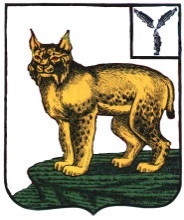 ВЕСТНИКТурковского муниципального района№ 269                                    			 от 13 февраля 2023 года     Учредитель: Собрание депутатов Турковского муниципального района СОДЕРЖАНИЕРешение Собрания депутатов Турковского муниципального района от 10 февраля  2023 года № 71/1 «О внесении изменений и дополнений в решение Собрания депутатов Турковского муниципального района от 20 декабря 2022 года № 68/1 «О бюджете Турковского муниципального района на 2023 год и плановый период 2024 и 2025 годов».Решение Собрания депутатов Турковского муниципального района от 10 февраля  2023 года № 71/2 «О назначении Председателя контрольно-счетной комиссии Турковского муниципального района»Решение Собрания депутатов Турковского муниципального района от 10 февраля  2023 года № 71/3 «Об оплате труда председателя Контрольно - счетной комиссии  Турковского муниципального района»Решение Собрания депутатов Турковского муниципального района от 10 февраля  2023 года № 71/4 «О внесении изменений в решение Собрания депутатов Турковского муниципального района от 26 декабря 2013 года № 36/4»Решение Собрания депутатов Турковского муниципального района от 10 февраля  2023 года № 71/5 «Об утверждении перечня муниципального имущества, принимаемого из собственности Турковского муниципального образования Турковского муниципального района Саратовской области в собственность Турковского муниципального района Саратовской области»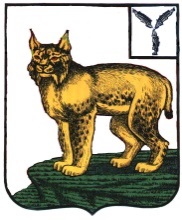 СОБРАНИЕ ДЕПУТАТОВ ТУРКОВСКОГО МУНИЦИПАЛЬНОГО РАЙОНАСАРАТОВСКОЙ ОБЛАСТИРЕШЕНИЕ № 71/1От 10  февраля 2023 года                                                               р.п. ТуркиО внесении изменений и дополнений в решение Собрания депутатов Турковского муниципального района от 20 декабря 2022 года № 68/1 «О бюджете Турковского муниципального района на 2023 год и плановый период 2024 и 2025 годов»В соответствии с Уставом Турковского муниципального района Собрание депутатов РЕШИЛО:1. Внести в решение Собрания депутатов Турковского муниципального района от 20 декабря 2022 года № 68/1 «О бюджете Турковского муниципального района на 2023 год и плановый период 2024 и 2025 годов» следующие изменения и дополнения:       1) Приложение 3 изложить в новой редакции согласно приложению № 1.       2) Приложение 4 изложить в новой редакции согласно приложению № 2.       3) Приложение 5 изложить в новой редакции согласно приложению № 3.2. Опубликовать настоящее решение в официальном информационном бюллетене «Вестник Турковского муниципального района».3. Настоящее решение вступает в силу с момента официального опубликования.Председательствующий Собрания депутатовТурковского муниципального района                                 А.Я. КрапаускасГлава Турковского муниципального района                                                         А.В. НикитинПриложение №1к решению Собрания депутатовТурковского муниципального района от 10.02.2023 года № 71/1  «Приложение № 3к решению Собрания депутатовТурковского муниципального районаот 20.12.2022 года № 68/1 Ведомственная структура расходов бюджета муниципального района на 2023 год и на плановый период 2024-2025 годов                                                                                                                                                    тыс. рублейПриложение № 2к решению Собрания депутатовТурковского муниципального района от 10.02.2023 года № 71/1  «Приложение № 4 к решению Собрания депутатовТурковского муниципального районаот 20.12.2022 года № 68/1 Распределение бюджетных ассигнований по разделам, подразделам, целевым статьям (муниципальным программам района и непрограммным направлениям деятельности), группам и подгруппам видов расходов классификации расходов бюджета на 2023 год и на плановый период 2024 и 2025 годов(тыс.руб.) Приложение №3к решению Собрания депутатовТурковского муниципального района от 10.02.2023 года № 71/1  «Приложение № 5 к решению Собрания депутатовТурковского муниципального районаот 20.12.2022 года № 68/1 Распределение бюджетных ассигнований по целевым статьям (муниципальным программам района и непрограммным направлениям деятельности), группам и подгруппам видов расходов классификации расходов бюджета на 2023 год и на плановый период 2024 и 2025 годовтыс. рублей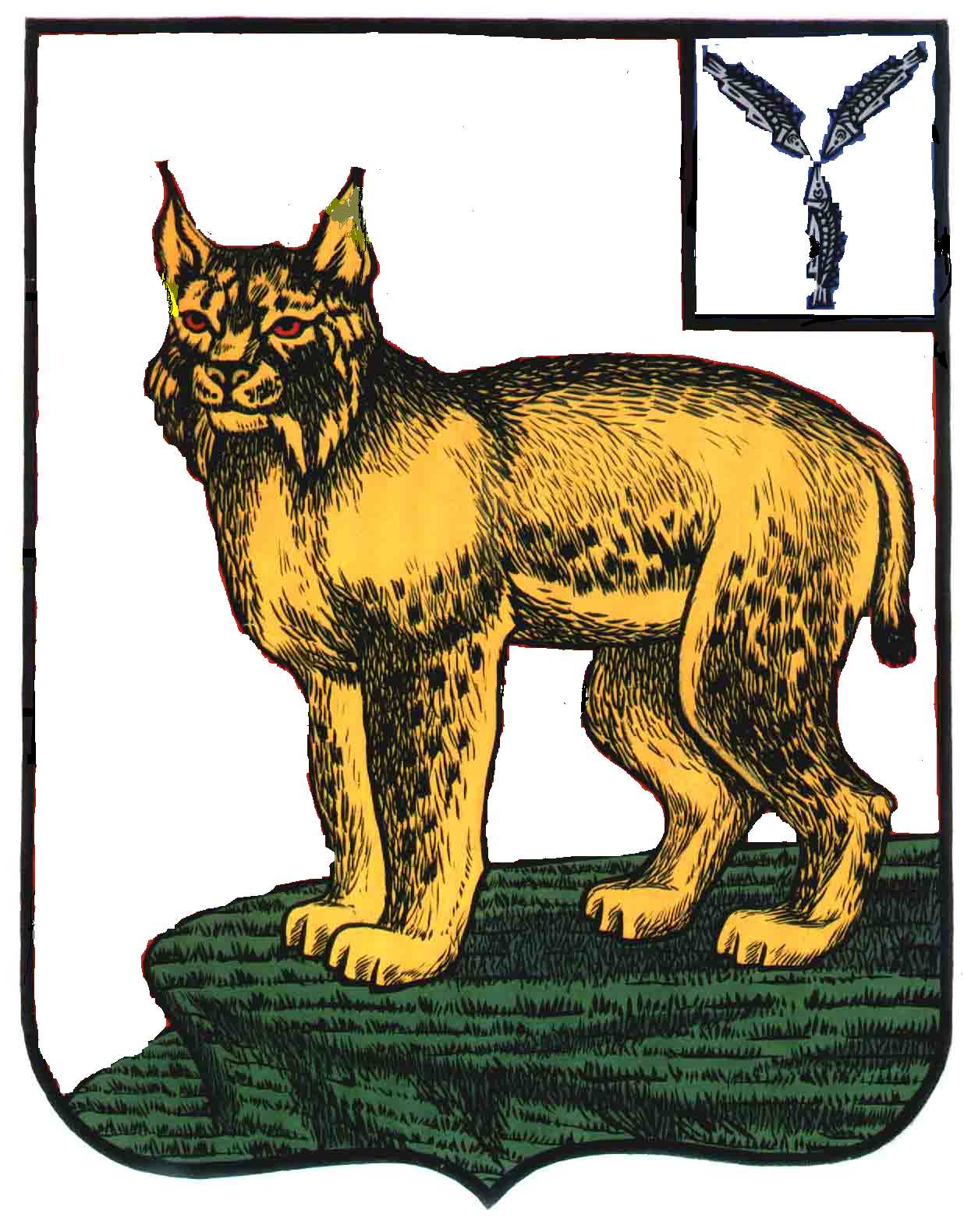 СОБРАНИЕ ДЕПУТАТОВТУРКОВСКОГО МУНИЦИПАЛЬНОГО РАЙОНАСАРАТОВСКОЙ ОБЛАСТИРЕШЕНИЕ № 71/2От 10 февраля  2023года						р.п. ТуркиО назначении Председателя контрольно-счетной комиссии Турковского муниципального районаВ соответствии с Федеральным законом от 6 октября 2003 года № 131 – ФЗ «Об общих принципах организации местного самоуправления в Российской Федерации»,  Федеральным законом от 07 февраля 2011 года № 6-ФЗ «Об общих принципах организации и деятельности контрольно-счетных органов субъектов Российской Федерации и муниципальных образований», Уставом Турковского муниципального района, решением Собрания депутатов Турковского муниципального района от 09 апреля 2012 года № 15/7 «Об утверждении Положения о Контрольно-счетной комиссии Турковского муниципального района» Собрание депутатов Турковского муниципального района РЕШИЛО:1. Назначить Председателем контрольно - счетной комиссии Турковского муниципального района Консетова Алексея Владимировича.2. Опубликовать настоящее решение в официальном информационном бюллетене «Вестник Турковского муниципального района».3. Настоящее решение вступает в силу со  дня его официального опубликования.Председательствующий  Собрания депутатов Турковского муниципального района				А.Я. Крапаускас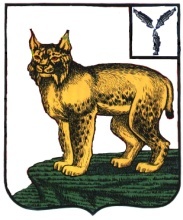 СОБРАНИЕ ДЕПУТАТОВ                                                                       Турковского муниципальногО РАЙОНА                                                            САРАТОВСКОЙ ОБЛАСТИРЕШЕНИЕ № 71/3От  10 февраля 2023 года 					рп. ТуркиОб оплате труда председателя Контрольно - счетной комиссии  Турковского муниципального районаВ соответствии с Федеральным законом от 6 октября 2003 года  
№ 131 – ФЗ «Об общих принципах организации местного самоуправления в Российской Федерации»,  Федеральным законом от 07 февраля 2011 года       № 6-ФЗ «Об общих принципах организации и деятельности контрольно-счетных органов субъектов Российской Федерации и муниципальных образований», Уставом Турковского муниципального района Собрание депутатов Турковского муниципального района РЕШИЛО:1. Утвердить Положение об оплате труда председателя Контрольно - счетной комиссии Турковского муниципального района согласно приложению. 2. Опубликовать настоящее решение в официальном информационном бюллетене «Вестник Турковского муниципального района».3. Настоящее решение вступает в силу со дня его официального опубликования.Приложение к решению Собрания депутатов Турковского муниципального района                от 10 февраля 2023 года № 71/3Положениеоб оплате труда председателя Контрольно - счетной комиссии
Турковского муниципального района1. Общие положения 1.1. Настоящее Положение определяет условия и размер оплаты труда председателя  Контрольно - счетной комиссии  Турковского муниципального района, осуществляющего свои полномочия на постоянной основе. 1.2. Оплата труда председателя Контрольно - счетной комиссии   Турковского муниципального района, устанавливаемая в соответствии с настоящим Положением, осуществляется за счет средств бюджета Турковского муниципального района.1.3. Средства на оплату труда председателя Контрольно - счетной комиссии Турковского муниципального района предусматриваются в бюджете Турковского муниципального района в соответствии с порядком формирования фонда оплаты труда председателя Контрольно - счетной комиссии   Турковского муниципального в пределах норматива формирования расходов на содержание органов местного самоуправления. 1.4 Данное Положение распространяется исключительно на председателя Контрольно - счетной комиссии Турковского муниципального района.2. Оплата труда председателя Контрольно - счетной комиссии Турковского муниципального района2.1. Оплата труда председателя Контрольно - счетной комиссии Турковского муниципального района в виде денежного вознаграждения (в фиксированной сумме)  и иных дополнительных выплат, к которым относятся: 1) материальная помощь;2) единовременная выплата при предоставлении ежегодного оплачиваемого отпуска.2.2. Денежное вознаграждение председателя Контрольно - счетной комиссии  Турковского муниципального района устанавливается в размере 35 000 (тридцать пять тысяч) рублей в месяц.Индексация денежного вознаграждения председателя Контрольно- счетной комиссии  Турковского муниципального района производится в соответствии с решением Собрания депутатов Турковского муниципального района.2.3. Председателю Контрольно - счетной комиссии Турковского муниципального района   один раз в календарном году выплачивается материальная помощь в размере одного денежного вознаграждения.Материальная помощь председателю Контрольно - счетной комиссии Турковского муниципального района  в год предполагаемого окончания его полномочий выплачивается в полном размере, установленном абзацем первым настоящего пункта, независимо от периода фактического осуществления им полномочий в указанном году.2.4.Председателю Контрольно - счетной комиссии Турковского муниципального района предоставляется ежегодный основной оплачиваемый отпуск продолжительностью 28 календарных дней.За ненормированный рабочий день председателю Контрольно - счетной комиссии  предоставляется ежегодный дополнительный оплачиваемый отпуск продолжительностью 5 календарных дней.2.5. Председателю Контрольно - счетной комиссии Турковского муниципального района один раз в календарном году при предоставлении ежегодного оплачиваемого отпуска (части ежегодного оплачиваемого отпуска продолжительностью не менее 14 календарных дней) выплачивается единовременная выплата в размере одного денежного вознаграждения. В случае если председателю Контрольно - счетной комиссии Турковского муниципального района не использовал в течение календарного года своего права на ежегодный оплачиваемый отпуск, единовременная выплата производится в декабре текущего календарного года. 3. Порядок формирования фонда оплаты трудапредседателя Контрольно-счетной комиссииТурковского муниципального районаПри формировании фонда оплаты труда председателя Контрольно - счетной комиссии Турковского муниципального района на календарный год сверх суммы средств, направляемых на выплату ежемесячного денежного вознаграждения, предусматриваются следующие денежные средства для выплаты (в расчете на год): 1) материальной помощи – в размере одного денежного вознаграждения; 2) единовременной выплаты при предоставлении ежегодного оплачиваемого отпуска – в размере одного денежного вознаграждения.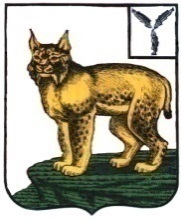 СОБРАНИЕ ДЕПУТАТОВТУРКОВСКОГО МУНИЦИПАЛЬНОГО РАЙОНАСАРАТОВСКОЙ ОБЛАСТИРЕШЕНИЕ № 71/4От 10 февраля  2023 г.                         р.п. ТуркиО внесении изменений в решение Собрания депутатов Турковского муниципального района от 26 декабря 2013 года № 36/4В соответствии с Уставом Турковского муниципального района Собрание депутатов Турковского муниципального района РЕШИЛО:1. Внести в решение Собрания депутатов Турковского муниципального района от 26 декабря 2013 года № 36/4 «Об оплате труда  лиц, замещающих должности муниципальной службы в органах местного самоуправления Турковского муниципального района» следующие изменения:          1) приложения 1- 2 изложить в следующей редакции:«Приложение №1 к Положению «О денежном содержании лиц, замещающих должности муниципальной службы в органах местного самоуправления Турковского муниципального района»Размеры должностных окладов лиц, замещающих должности муниципальной службы в органах местного самоуправления Турковского муниципального районаПриложение №2к Положению «О денежном содержании лиц,замещающих должности муниципальной службыв органах местного самоуправленияТурковского муниципального района»Размеры окладов за классный чин лиц, замещающих должности муниципальной службы в органах местного самоуправления Турковского муниципального района2. Настоящее решение вступает в силу со дня его официального опубликования.3. Опубликовать настоящее решение в официальном информационном бюллетене «Вестник Турковского муниципального района».Председательствующий  Собрания депутатовТурковского муниципального района					А.Я.КрапаускасГлава Турковского муниципального района						А.В. Никитин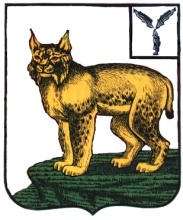 СОБРАНИЕ ДЕПУТАТОВТурковского муниципальногО РАЙОНА САРАТОВСКОЙ ОБЛАСТИРЕШЕНИЕ № 71/5От 10 февраля 2023 г.				рп. ТуркиОб утверждении перечня муниципальногоимущества, принимаемого из собственностиТурковского муниципального образованияТурковского муниципального района Саратовской областив собственность Турковского муниципального районаСаратовской областиВ соответствии с Гражданским кодексом РФ, решением Собрания депутатов Турковского муниципального района от 16 ноября 2009 года № 46/4 «Об утверждении Положения «О порядке управления и распоряжения имуществом, находящимся в собственности Турковского муниципального района», решением Совета Турковского муниципального образования Турковского муниципального района от 09 февраля 2023 года  № 48/2 «Об утверждении перечня муниципального имущества, подлежащего передаче из собственности Турковского муниципального образования Турковского муниципального района Саратовской области в собственность Турковского муниципального района Саратовской области», Уставом Турковского муниципального района Саратовской области, Собрание депутатов РЕШИЛО:1. Утвердить перечень муниципального имущества, принимаемого из собственности Турковского муниципального образования Турковского муниципального района Саратовской области в собственность Турковского муниципального района Саратовской области согласно приложению. 2. Опубликовать настоящее решение в официальном информационном бюллетене «Вестник Турковского муниципального района».3. Настоящее решение вступает в силу с момента его официального опубликования.Председательствующий  Собрания депутатовТурковского муниципального района				А.Я. КрапаускасПриложениек решению Собрания депутатовТурковского муниципального районаот 10 февраля 2023 года № 71/5Перечень муниципального имущества, принимаемого  из собственности Турковского муниципального образования Турковского муниципального района Саратовской области в собственность Турковского муниципального района Саратовской области412070, Саратовская область,          	Главный редактор	Бесплатно  р. п. Турки, ул. Советская, дом 39	С.В. Ярославцев      	100   экземпляров	НаименованиеКодРаз-делПод-разделЦелевая статьяВид расходовСуммаНаименованиеКодРаз-делПод-разделЦелевая статьяВид расходов2023 год2024 год2025 год123456789Управление образования администрации Турковского муниципального района Саратовской области052206 559,1188 287,6184 172,2Образование05207205 880,5187 632,4183 517,0Дошкольное образование052070126 433,423 192,725 192,7Муниципальная программа "Развитие системы образования на территории Турковского муниципального района"052070166 0 00 0000026 433,423 192,725 192,7Подпрограмма  "Развитие системы дошкольного образования"052070166 1 00 0000026 433,423 192,725 192,7Основное мероприятие "Обеспечение предоставления качественного дошкольного образования детям"052070166 1 01 0000024 074,923 192,725 192,7Предоставление муниципальных услуг в дошкольных образовательных учреждениях в рамках выполнения муниципального задания за счет средств местного бюджета052070166 1 01 041059 486,68 637,010 637,0Предоставление субсидий бюджетным, автономным учреждениям и иным некоммерческим организациям052070166 1 01 041056009 486,68 637,010 637,0Организация питания в учреждениях дошкольного образования за счет средств местного бюджета052070166 1 01 0410832,60,00,0Предоставление субсидий бюджетным, автономным учреждениям и иным некоммерческим организациям052070166 1 01 0410860032,60,00,0Финансовое обеспечение образовательной деятельности муниципальных дошкольных образовательных организаций052070166 1 01 7670014 213,414 213,414 213,4Предоставление субсидий бюджетным, автономным учреждениям и иным некоммерческим организациям052070166 1 01 7670060014 213,414 213,414 213,4Частичное финансирование расходов на присмотр и уход за детьми дошкольного возраста в муниципальных образовательных организациях, реализующих основную общеобразовательную программу дошкольного образования052070166 1 01 76900342,3342,3342,3Предоставление субсидий бюджетным, автономным учреждениям и иным некоммерческим организациям052070166 1 01 76900600342,3342,3342,3Основное мероприятие "Укрепление материально-технической базы муниципальных  учреждений района"052070166 1 05 000002 358,50,00,0Проведение капитального и текущего ремонтов муниципальных образовательных организаций052070166 1 05 72Г002 000,00,00,0Предоставление субсидий бюджетным, автономным учреждениям и иным некоммерческим организациям052070166 1 05 72Г006002 000,00,00,0Оснащение и укрепление материально-технической базы образовательных организаций052070166 1 05 79Г40148,30,00,0Предоставление субсидий бюджетным, автономным учреждениям и иным некоммерческим организациям052070166 1 05 79Г40600148,30,00,0Проведение капитального и текущего ремонтов муниципальных образовательных организаций за счет средств местного бюджета052070166 1 05 S2Г0061,90,00,0Предоставление субсидий бюджетным, автономным учреждениям и иным некоммерческим организациям052070166 1 05 S2Г0060061,90,00,0Оснащение и укрепление материально-технической базы образовательных организаций за счет дополнительных средств местного бюджета052070166 1 05 М9Г40148,30,00,0Предоставление субсидий бюджетным, автономным учреждениям и иным некоммерческим организациям052070166 1 05 М9Г40600148,30,00,0Общее образование0520702161 148,3150 216,9141 573,4Муниципальная программа "Развитие системы образования на территории Турковского муниципального района"052070266 0 00 00000161 148,3150 216,9141 573,4Подпрограмма "Развитие системы общего и дополнительного образования"052070266 2 00 00000161 148,3150 216,9141 573,4Основное мероприятие "Обеспечение предоставления качественного общего образования детям"052070266 2 01 00000124 123,9124 548,5116 643,3Предоставление муниципальных услуг в учреждениях общего образования в рамках выполнения муниципального задания052070266 2 01 0410617 806,018 437,210 532,0Предоставление субсидий бюджетным, автономным учреждениям и иным некоммерческим организациям052070266 2 01 0410660017 806,018 437,210 532,0Организация питания за счет средств местного бюджета052070266 2 01 04109206,60,00,0Предоставление субсидий бюджетным, автономным учреждениям и иным некоммерческим организациям052070266 2 01 04109600206,60,00,0Финансовое обеспечение образовательной деятельности муниципальных общеобразовательных учреждений052070266 2 01 77000104 134,5104 134,5104 134,5Предоставление субсидий бюджетным, автономным учреждениям и иным некоммерческим организациям052070266 2 01 77000600104 134,5104 134,5104 134,5Предоставление питания отдельным категориям обучающихся в муниципальных образовательных организациях, реализующих образовательные программы начального общего, основного общего и среднего общего образования052070266 2 01 772001 976,81 976,81 976,8Предоставление субсидий бюджетным, автономным учреждениям и иным некоммерческим организациям052070266 2 01 772006001 976,81 976,81 976,8Основное мероприятие "Укрепление материально-технической базы муниципальных  учреждений района"052070266 2 06 000006 320,80,00,0Проведение капитального и текущего ремонтов муниципальных образовательных организаций052070266 2 06 72Г002 000,00,00,0Предоставление субсидий бюджетным, автономным учреждениям и иным некоммерческим организациям052070266 2 06 72Г006002 000,00,00,0Проведение капитального и текущего ремонтов спортивных залов муниципальных образовательных организаций052070266 2 06 72Г053 000,00,00,0Предоставление субсидий бюджетным, автономным учреждениям и иным некоммерческим организациям052070266 2 06 72Г056003 000,00,00,0Оснащение и укрепление материально-технической базы образовательных организаций052070266 2 06 79Г40583,10,00,0Предоставление субсидий бюджетным, автономным учреждениям и иным некоммерческим организациям052070266 2 06 79Г40600583,10,00,0Проведение капитального и текущего ремонтов муниципальных образовательных организаций за счет средств местного бюджета052070266 2 06 S2Г0061,80,00,0Предоставление субсидий бюджетным, автономным учреждениям и иным некоммерческим организациям052070266 2 06 S2Г0060061,80,00,0Проведение капитального и текущего ремонтов спортивных залов муниципальных образовательных организаций за счет средств местного бюджета052070266 2 06 S2Г0592,80,00,0Предоставление субсидий бюджетным, автономным учреждениям и иным некоммерческим организациям052070266 2 06 S2Г0560092,80,00,0Оснащение и укрепление материально-технической базы образовательных организаций за счет дополнительных средств местного бюджета052070266 2 06 М9Г40583,10,00,0Предоставление субсидий бюджетным, автономным учреждениям и иным некоммерческим организациям052070266 2 06 М9Г40600583,10,00,0Организация бесплатного горячего питания обучающихся052070266 2 09 000003 874,23 874,23 825,1Организация бесплатного горячего питания обучающихся, получающих начальное общее образование в государственных и муниципальных образовательных организациях052070266 2 09 L30403 874,23 874,23 825,1Предоставление субсидий бюджетным, автономным учреждениям и иным некоммерческим организациям052070266 2 09 L30406003 874,23 874,23 825,1Ежемесячное денежное вознаграждение за классное руководство педагогическим работникам052070266 2 14 000008 374,98 374,98 374,9Ежемесячное денежное вознаграждение за классное руководство педагогическим работникам государственных  и муниципальных общеобразовательных организаций052070266 2 14 R30308 374,98 374,98 374,9Предоставление субсидий бюджетным, автономным учреждениям и иным некоммерческим организациям052070266 2 14 R30306008 374,98 374,98 374,9Основное мероприятие "Выполнение мероприятий по модернизации   МОУ "СОШ" им. С.М.Иванова  р.п. Турки"052070266 2 17 000007 053,60,00,0Реализация мероприятий по модернизации школьных систем образования052070266 2 17 L75003 327,60,00,0Предоставление субсидий бюджетным, автономным учреждениям и иным некоммерческим организациям052070266 2 17 L75006003 327,60,00,0Обеспечение условий для реализации мероприятий по модернизации школьных систем образования за счет средств  местного бюджета052070266 2 17 W75003 726,00,00,0Предоставление субсидий бюджетным, автономным учреждениям и иным некоммерческим организациям052070266 2 17 W75006003 726,00,00,0Реализация  проекта (программы) в целях выполнения задач федерального проекта "Современная школа"052070266 2 E1 000009 636,013 521,410 988,8Создание и обеспечение функционирования центров образования естественно-научной и технологической направленностей в общеобразовательных организациях, расположенных в сельской местности и малых городах052070266 2 E1 516900,01 843,50,0Закупка товаров, работ и услуг для государственных (муниципальных) нужд052070266 2 E1 516902000,01 843,50,0Оснащение (обновление материально-технической базы) оборудованием, средствами обучения и воспитания общеобразовательных организаций, в том числе осуществляющих образовательную деятельность по адаптированным основным общеобразовательным программам052070266 2 E1 517201 633,01 843,40,0Закупка товаров, работ и услуг для государственных (муниципальных) нужд052070266 2 E1 517202001 633,00,00,0Предоставление субсидий бюджетным, автономным учреждениям и иным некоммерческим организациям052070266 2 E1 517206000,01 843,40,0Обеспечение условий для создания  центров  образования цифрового и гуманитарного  профилей (в рамках достижения соответствующих результатов  федерального  проекта)(за исключением  расходов  на оплату труда с начислениями)052070266 2 E1 U1131560,0560,0560,0Предоставление субсидий бюджетным, автономным учреждениям и иным некоммерческим организациям052070266 2 E1 U1131600560,0560,0560,0Обеспечение условий для создания  центров  образования цифрового и гуманитарного  профилей (в рамках достижения соответствующих результатов  федерального  проекта)(в части расходов  на оплату труда с начислениями)052070266 2 E1 U11373 102,93 102,93 102,9Предоставление субсидий бюджетным, автономным учреждениям и иным некоммерческим организациям052070266 2 E1 U11376003 102,93 102,93 102,9Обеспечение условий для функционирования центров образования естественно-научной и технологической направленностей в общеобразовательных организациях(в рамках достижения соответствующих результатов федерального проекта)(за исключением расходов на оплату труда с начислениями)052070266 2 E1 U1291720,01 000,01 120,0Предоставление субсидий бюджетным, автономным учреждениям и иным некоммерческим организациям052070266 2 E1 U1291600720,01 000,01 120,0Обеспечение условий для функционирования центров образования естественно-научной и технологической направленностей в общеобразовательных организациях(в рамках достижения соответствующих результатов федерального проекта)(в части расходов на оплату труда с начислениями)052070266 2 E1 U12973 620,15 171,66 205,9Предоставление субсидий бюджетным, автономным учреждениям и иным некоммерческим организациям052070266 2 E1 U12976003 620,15 171,66 205,9Реализация муниципального проекта (программы) в целях выполнения задач федерального проекта "Цифровая образовательная среда"052070266 2 E4 00000104,4104,4104,4Обеспечение условий для функционирования центров цифровой образовательной среды в общеобразовательных организациях ( в рамках достижений соответствующих результатов федеральных проектов)052070266 2 E4 U1330104,4104,4104,4Предоставление субсидий бюджетным, автономным учреждениям и иным некоммерческим организациям052070266 2 E4 U1330600104,4104,4104,4Проведение мероприятий по обеспечению деятельности советников директора по воспитанию и взаимодействию с детскими общественными объединениями в общеобразовательных организациях052070266 2 EВ 000001 660,51 636,91 636,9Проведение мероприятий по обеспечению деятельности советников директора по воспитанию и взаимодействию с детскими общественными объединениями в общеобразовательных организациях052070266 2 EВ 517901 660,51 636,91 636,9Предоставление субсидий бюджетным, автономным учреждениям и иным некоммерческим организациям052070266 2 EВ 517906001 660,51 636,91 636,9Реализация  проекта (программы) в целях выполнения задач федерального проекта "Современная школа"052070266 2 Е1 000000,0-1 843,40,0Создание и обеспечение функционирования центров образования естественно-научной и технологической направленностей  в общеобразовательных организациях, расположенных в сельской местности и малых городах052070266 2 Е1 516900,0-1 843,40,0Закупка товаров, работ и услуг для государственных (муниципальных) нужд052070266 2 Е1 516902000,0-1 843,40,0Дополнительное образование детей05207039 715,95 639,96 482,4Муниципальная программа "Развитие системы образования на территории Турковского муниципального района"052070366 0 00 000009 715,95 639,96 482,4Подпрограмма "Развитие системы общего и дополнительного образования"052070366 2 00 000009 715,95 639,96 482,4Основное мероприятие "Обеспечение предоставления качественного дополнительного образования детям"052070366 2 03 000007 639,94 919,95 762,4Обеспечение предоставления качественного дополнительного образования детям052070366 2 03 041075 009,74 919,95 762,4Предоставление субсидий бюджетным, автономным учреждениям и иным некоммерческим организациям052070366 2 03 041076005 009,74 919,95 762,4Сохранение достигнутых показателей повышения оплаты труда отдельных категорий работников бюджетной сферы052070366 2 03 725002 551,30,00,0Предоставление субсидий бюджетным, автономным учреждениям и иным некоммерческим организациям052070366 2 03 725006002 551,30,00,0Сохранение достигнутых показателей повышения оплаты труда отдельных категорий работников бюджетной сферы за счет средств местного бюджета052070366 2 03 S250078,90,00,0Предоставление субсидий бюджетным, автономным учреждениям и иным некоммерческим организациям052070366 2 03 S250060078,90,00,0Основное мероприятие "Обеспечение предоставления качественного дополнительного образования детям"052070366 2 05 00000720,0720,0720,0Обеспечение персонифицированного финансирования дополнительного образования детей052070366 2 05 04108720,0720,0720,0Предоставление субсидий бюджетным, автономным учреждениям и иным некоммерческим организациям052070366 2 05 04108600720,0720,0720,0Основное мероприятие "Укрепление материально-технической базы муниципальных  учреждений района"052070366 2 06 000001 356,00,00,0Оснащение и укрепление материально-технической базы образовательных организаций052070366 2 06 79Г40678,00,00,0Предоставление субсидий бюджетным, автономным учреждениям и иным некоммерческим организациям052070366 2 06 79Г40600678,00,00,0Оснащение и укрепление материально-технической базы образовательных организаций за счет дополнительных средств местного бюджета052070366 2 06 М9Г40678,00,00,0Предоставление субсидий бюджетным, автономным учреждениям и иным некоммерческим организациям052070366 2 06 М9Г40600678,00,00,0Молодежная политика и оздоровление детей0520707261,8261,8261,8Муниципальная программа "Развитие системы образования на территории Турковского муниципального района"052070766 0 00 00000261,8261,8261,8Подпрограмма "Развитие системы общего и дополнительного образования"052070766 2 00 00000261,8261,8261,8Основное мероприятие "Организация летнего отдыха и оздоровления учащихся"052070766 2 02 00000261,8261,8261,8Организация летнего отдыха и оздоровления учащихся052070766 2 02 04110261,8261,8261,8Предоставление субсидий бюджетным, автономным учреждениям и иным некоммерческим организациям052070766 2 02 04110600261,8261,8261,8Другие вопросы в области образования05207098 321,18 321,110 006,7Муниципальная программа "Развитие системы образования на территории Турковского муниципального района"052070966 0 00 0000045,045,045,0Подпрограмма  "Развитие системы дошкольного образования"052070966 1 00 0000010,010,010,0Основное мероприятие "Обеспечение предоставления качественного дошкольного образования детям"052070966 1 01 0000010,010,010,0Проведение мероприятий по повышению квалификаций, участию в обучении семинарах, конкурсах различного уровня052070966 1 01 0190010,010,010,0Закупка товаров, работ и услуг для государственных (муниципальных) нужд052070966 1 01 0190020010,010,010,0Подпрограмма "Развитие системы общего и дополнительного образования"052070966 2 00 0000035,035,035,0Основное мероприятие "Обеспечение предоставления качественного общего образования детям"052070966 2 01 0000035,035,035,0Приобретение новогодних подарков для поощрения обучающихся общеобразовательных учреждений района, имеющих по итогам первой и второй четвертей или первого полугодия отличные оценки052070966 2 01 0411135,035,035,0Закупка товаров, работ и услуг для государственных (муниципальных) нужд052070966 2 01 0411120035,035,035,0Выполнение функций органами местного самоуправления052070981 0 00 000002 113,52 113,52 535,2Обеспечение деятельности органов местного самоуправления052070981 3 00 000002 113,52 113,52 535,2Расходы на обеспечение функций центрального аппарата052070981 3 00 022002 113,52 113,52 535,2Расходы на выплаты персоналу в целях обеспечения выполнения функций государственными (муниципальными) органами, казенными учреждениями, органами управления государственными внебюджетными фондами052070981 3 00 022001002 055,32 055,32 477,0Закупка товаров, работ и услуг для государственных (муниципальных) нужд052070981 3 00 0220020058,258,258,2Обеспечение деятельности учреждений (оказание муниципальных услуг, выполнение работ)052070983 0 00 000005 686,55 686,56 950,4Расходы на обеспечение деятельности муниципальных казенных учреждений052070983 0 00 042005 671,95 671,96 935,8Расходы на выплаты персоналу в целях обеспечения выполнения функций государственными (муниципальными) органами, казенными учреждениями, органами управления государственными внебюджетными фондами052070983 0 00 042001004 755,04 755,06 018,9Закупка товаров, работ и услуг для государственных (муниципальных) нужд052070983 0 00 04200200909,9909,9909,9Иные бюджетные ассигнования052070983 0 00 042008007,07,07,0Уплата земельного налога, налога на имущество и транспортного налога муниципальными  казенными учреждениями052070983 0 00 0620014,614,614,6Иные бюджетные ассигнования052070983 0 00 0620080014,614,614,6Осуществление переданных полномочий субъекта Российской Федерации и муниципальных образований052070986 0 00 00000476,1476,1476,1Осуществление переданных полномочий субъекта Российской Федерации052070986 1 00 00000476,1476,1476,1Осуществление органами местного самоуправления отдельных государственных полномочий по осуществлению деятельности по опеке и попечительству в отношении несовершеннолетних граждан в части расходов на оплату труда, уплату страховых взносов по обязательному социальному страхованию в государственные внебюджетные фонды Российской Федерации, обеспечение деятельности штатных работников052070986 1 00 77120370,6370,6370,6Расходы на выплаты персоналу в целях обеспечения выполнения функций государственными (муниципальными) органами, казенными учреждениями, органами управления государственными внебюджетными фондами052070986 1 00 77120100370,6322,3322,3Закупка товаров, работ и услуг для государственных (муниципальных) нужд052070986 1 00 771202000,048,348,3Осуществление органами местного самоуправления государственных полномочий по организации предоставления питания отдельным категориям обучающихся в муниципальных образовательных организациях, реализующих образовательные программы начального общего, основного общего и среднего общего образования, и частичному финансированию расходов на присмотр и уход за детьми дошкольного возраста в муниципальных образовательных организациях, реализующих основную общеобразовательную программу дошкольного образования052070986 1 00 7730058,758,758,7Расходы на выплаты персоналу в целях обеспечения выполнения функций государственными (муниципальными) органами, казенными учреждениями, органами управления государственными внебюджетными фондами052070986 1 00 7730010053,253,253,2Закупка товаров, работ и услуг для государственных (муниципальных) нужд052070986 1 00 773002005,55,55,5Осуществление органами местного самоуправления государственных полномочий по организации предоставления  компенсации родительской платы  за присмотр и уход за детьми в образовательных организациях, реализующих основную общеобразовательную программу дошкольного образования052070986 1 00 7780046,846,846,8Расходы на выплаты персоналу в целях обеспечения выполнения функций государственными (муниципальными) органами, казенными учреждениями, органами управления государственными внебюджетными фондами052070986 1 00 7780010033,633,633,6Закупка товаров, работ и услуг для государственных (муниципальных) нужд052070986 1 00 7780020013,213,213,2Социальная политика05210678,6655,2655,2Социальное обеспечение населения052100330,030,030,0Муниципальная программа "Развитие системы образования на территории Турковского муниципального района"052100366 0 00 0000030,030,030,0Подпрограмма  "Развитие системы дошкольного образования"052100366 1 00 0000030,030,030,0Основное мероприятие "Возмещение затрат медицинским работникам, перешедшим на пенсию и проживающим в сельской местности, по жилищно-коммунальным услугам"052100366 1 02 0000030,030,030,0Возмещение затрат медицинским работникам, перешедшим на пенсию и проживающим в сельской местности, по жилищно-коммунальным услугам052100366 1 02 0130030,030,030,0Социальное обеспечение и иные выплаты населению052100366 1 02 0130030030,030,030,0Охрана семьи и детства0521004648,6625,2625,2Муниципальная программа "Развитие системы образования на территории Турковского муниципального района"052100466 0 00 00000648,6625,2625,2Подпрограмма  "Развитие системы дошкольного образования"052100466 1 00 00000576,5625,2625,2Основное мероприятие "Компенсация родительской платы за присмотр и уход за детьми в образовательных организациях, реализующих основную общеобразовательную программу дошкольного образования"052100466 1 03 00000576,5576,5576,5Компенсация родительской платы за присмотр и уход за детьми в образовательных организациях, реализующих основную общеобразовательную программу дошкольного образования052100466 1 03 77900576,5576,5576,5Социальное обеспечение и иные выплаты населению052100466 1 03 77900300576,5576,5576,5Основное мероприятие "Компенсация стоимости горячего питания родителям (законным представителям) обучающихся по образовательным программам начального общего начального общего образования на дому детей-инвалидов и детей, нуждающихся в длительном лечении, которые по состоянию здоровья временно или постоянно не могут посещать образовательные организации"052100466 1 04 000000,048,748,7Компенсация стоимости горячего питания родителям (законным представителям) обучающихся по образовательным программам начального общего  образования на дому детей-инвалидов и детей, нуждающихся в длительном лечении, которые по состоянию здоровья временно или постоянно не могут посещать образовательные организации052100466 1 04 771600,048,748,7Социальное обеспечение и иные выплаты населению052100466 1 04 771603000,048,748,7Подпрограмма "Развитие системы общего и дополнительного образования"052100466 2 00 0000072,10,00,0Основное мероприятие "Компенсация стоимости горячего питания родителям (законным представителям) обучающихся по образовательным программам в учреждениях общего образования на дому детей-инвалидов и детей, нуждающихся в длительном лечении, которые по состоянию здоровья временно или постоянно не могут посещать образовательные организации"052100466 2 19 0000072,10,00,0Компенсация стоимости горячего питания родителям (законным представителям) обучающихся по образовательным программам начального общего начального общего образования на дому детей-инвалидов и детей, нуждающихся в длительном лечении, которые по состоянию здоровья временно или постоянно не могут посещать образовательные организации052100466 2 19 7716048,70,00,0Социальное обеспечение и иные выплаты населению052100466 2 19 7716030048,70,00,0Компенсация стоимости горячего питания родителям (законным представителям) обучающихся по образовательным программам в учреждениях образования на дому детей-инвалидов и детей, нуждающихся в длительном лечении, которые по состоянию здоровья временно или постоянно не могут посещать образовательные организации за счет средств местного бюджета052100466 2 19 М716023,40,00,0Социальное обеспечение и иные выплаты населению052100466 2 19 М716030023,40,00,0Администрация Турковского муниципального района062117 559,671 893,082 445,1Общегосударственные вопросы0620126 121,424 148,023 494,7Функционирование высшего должностного лица субъекта Российской Федерации и муниципального образования06201021 953,01 953,02 453,0Выполнение функций органами местного самоуправления062010281 0 00 000001 953,01 953,02 453,0Обеспечение деятельности органов местного самоуправления062010281 3 00 000001 953,01 953,02 453,0Расходы на обеспечение деятельности главы муниципального района062010281 3 00 021011 953,01 953,02 453,0Расходы на выплаты персоналу в целях обеспечения выполнения функций государственными (муниципальными) органами, казенными учреждениями, органами управления государственными внебюджетными фондами062010281 3 00 021011001 953,01 953,02 453,0Функционирование Правительства Российской Федерации, высших исполнительных органов государственной власти субъектов Российской Федерации, местных администраций062010413 125,011 068,011 997,8Выполнение функций органами местного самоуправления062010481 0 00 0000010 305,08 248,010 886,0Обеспечение деятельности органов местного самоуправления062010481 3 00 0000010 305,08 248,010 886,0Расходы на обеспечение функций центрального аппарата062010481 3 00 0220010 305,08 248,010 886,0Расходы на выплаты персоналу в целях обеспечения выполнения функций государственными (муниципальными) органами, казенными учреждениями, органами управления государственными внебюджетными фондами062010481 3 00 022001009 499,17 827,010 465,0Закупка товаров, работ и услуг для государственных (муниципальных) нужд062010481 3 00 02200200790,0421,0421,0Социальное обеспечение и иные выплаты населению062010481 3 00 0220030015,90,00,0Осуществление переданных полномочий субъекта Российской Федерации и муниципальных образований062010486 0 00 000002 820,02 820,01 111,8Осуществление переданных полномочий субъекта Российской Федерации062010486 1 00 000001 111,81 111,81 111,8Осуществление органами местного самоуправления государственных полномочий по образованию и обеспечению деятельности административных комиссий, определению перечня должностных лиц, уполномоченных составлять протоколы об административных правонарушениях062010486 1 00 76500370,6370,6370,6Расходы на выплаты персоналу в целях обеспечения выполнения функций государственными (муниципальными) органами, казенными учреждениями, органами управления государственными внебюджетными фондами062010486 1 00 76500100368,5368,5368,5Закупка товаров, работ и услуг для государственных (муниципальных) нужд062010486 1 00 765002002,12,12,1Осуществление органами местного самоуправления государственных полномочий по созданию и организации деятельности комиссий по делам несовершеннолетних и защите их прав062010486 1 00 76600370,6370,6370,6Расходы на выплаты персоналу в целях обеспечения выполнения функций государственными (муниципальными) органами, казенными учреждениями, органами управления государственными внебюджетными фондами062010486 1 00 76600100368,5368,5368,5Закупка товаров, работ и услуг для государственных (муниципальных) нужд062010486 1 00 766002002,12,12,1Осуществление органами местного самоуправления государственных полномочий по организации предоставления гражданам субсидий на оплату жилого помещения и коммунальных услуг062010486 1 00 77Б00370,6370,6370,6Расходы на выплаты персоналу в целях обеспечения выполнения функций государственными (муниципальными) органами, казенными учреждениями, органами управления государственными внебюджетными фондами062010486 1 00 77Б00100368,5368,5368,5Закупка товаров, работ и услуг для государственных (муниципальных) нужд062010486 1 00 77Б002002,12,12,1Осуществление переданных полномочий  муниципальных образований062010486 2 00 000001 708,21 708,20,0Исполнение переданных полномочий по организации проведения официальных физкультурно-оздоровительных и спортивных мероприятий муниципального образования062010486 2 00 08020443,1443,10,0Расходы на выплаты персоналу в целях обеспечения выполнения функций государственными (муниципальными) органами, казенными учреждениями, органами управления государственными внебюджетными фондами062010486 2 00 08020100400,7400,70,0Закупка товаров, работ и услуг для государственных (муниципальных) нужд062010486 2 00 0802020042,442,40,0Исполнение переданных полномочий  по созданию условий для организации досуга и обеспечение жителей муниципального образования услугами организации культуры062010486 2 00 08070460,4460,40,0Расходы на выплаты персоналу в целях обеспечения выполнения функций государственными (муниципальными) органами, казенными учреждениями, органами управления государственными внебюджетными фондами062010486 2 00 08070100418,0418,00,0Закупка товаров, работ и услуг для государственных (муниципальных) нужд062010486 2 00 0807020042,442,40,0Исполнение переданных полномочий по содействию в развитии сельскохозяйственного производства, созданию условий для развития малого и среднего предпринимательства062010486 2 00 08080804,7804,70,0Расходы на выплаты персоналу в целях обеспечения выполнения функций государственными (муниципальными) органами, казенными учреждениями, органами управления государственными внебюджетными фондами062010486 2 00 08080100762,3762,30,0Закупка товаров, работ и услуг для государственных (муниципальных) нужд062010486 2 00 0808020042,442,40,0Судебная система06201051,00,30,4Осуществление переданных полномочий Российской Федерации062010580 0 00 000001,00,30,4Осуществление переданных полномочий Российской Федерации за счет субвенций из федерального бюджета062010580 2 00 000001,00,30,4Субвенции на осуществление полномочий по составлению (изменению) списков кандидатов в присяжные заседатели федеральных судов общей юрисдикции в Российской Федерации062010580 2 00 512001,00,30,4Закупка товаров, работ и услуг для государственных (муниципальных) нужд062010580 2 00 512002001,00,30,4Резервные фонды0620111300,0300,0300,0Расходы по исполнению отдельных обязательств062011189 0 00 00000300,0300,0300,0Средства резервных фондов062011189 4 00 00000300,0300,0300,0Средства резервного фонда местных администраций062011189 4 00 08800300,0300,0300,0Иные бюджетные ассигнования062011189 4 00 08800800300,0300,0300,0Другие общегосударственные вопросы062011310 742,410 826,78 743,5Муниципальная программа " Профилактика терроризма и экстремистских проявлений в Турковском муниципальном районе на  2022 - 2024 годы "062011352 0 00 000005,05,05,0Основное мероприятие " Изготовление агитационных и информационных материалов"062011352 0 01 000005,05,05,0Реализация основного мероприятия062011352 0 01 С00005,05,05,0Закупка товаров, работ и услуг для государственных (муниципальных) нужд062011352 0 01 С00002005,05,05,0Прочие мероприятия в сфере управления062011382 0 00 0000060,060,060,0Уплата членских взносов в Ассоциацию "Совет муниципальных образований области"062011382 0 00 0819060,060,060,0Иные бюджетные ассигнования062011382 0 00 0819080060,060,060,0Обеспечение деятельности учреждений (оказание муниципальных услуг, выполнение работ)062011383 0 00 000008 564,28 648,58 648,5Расходы на обеспечение деятельности муниципальных казенных учреждений062011383 0 00 042008 562,18 648,58 648,5Расходы на выплаты персоналу в целях обеспечения выполнения функций государственными (муниципальными) органами, казенными учреждениями, органами управления государственными внебюджетными фондами062011383 0 00 042001005 107,55 343,05 343,0Закупка товаров, работ и услуг для государственных (муниципальных) нужд062011383 0 00 042002003 399,33 303,23 303,2Иные бюджетные ассигнования062011383 0 00 0420080055,32,32,3Уплата земельного налога, налога на имущество и транспортного налога муниципальными  казенными учреждениями062011383 0 00 062002,10,00,0Иные бюджетные ассигнования062011383 0 00 062008002,10,00,0Осуществление переданных полномочий субъекта Российской Федерации и муниципальных образований062011386 0 00 000002 083,22 083,20,0Осуществление переданных полномочий  муниципальных образований062011386 2 00 000002 083,22 083,20,0Исполнение переданных полномочий по составлению, исполнению бюджета муниципального образования, осуществление контроля за его исполнением, составление отчета об исполнении бюджета муниципального образования062011386 2 00 080402 083,22 083,20,0Расходы на выплаты персоналу в целях обеспечения выполнения функций государственными (муниципальными) органами, казенными учреждениями, органами управления государственными внебюджетными фондами062011386 2 00 080401001 819,01 819,00,0Закупка товаров, работ и услуг для государственных (муниципальных) нужд062011386 2 00 08040200264,2264,20,0Муниципальная программа "Поддержка социально - ориентированных некоммерческих организаций Турковского муниципального района"062011395 0 00 0000030,030,030,0Основное мероприятие "Оказание финансовой поддержки социально - ориентированным некоммерческим организациям путем предоставления субсидий"062011395 0 01 0000030,030,030,0Оказание финансовой поддержки социально ориентированным некоммерческим организациям путем предоставления субсидий062011395 0 01 0480030,030,030,0Предоставление субсидий бюджетным, автономным учреждениям и иным некоммерческим организациям062011395 0 01 0480060030,030,030,0Национальная безопасность и правоохранительная деятельность062031 560,61 559,61 559,6Гражданская оборона06203091 560,61 559,61 559,6Обеспечение деятельности учреждений (оказание муниципальных услуг, выполнение работ)062030983 0 00 000001 560,61 559,61 559,6Расходы на обеспечение деятельности муниципальных казенных учреждений062030983 0 00 042001 560,61 559,61 559,6Расходы на выплаты персоналу в целях обеспечения выполнения функций государственными (муниципальными) органами, казенными учреждениями, органами управления государственными внебюджетными фондами062030983 0 00 042001001 383,01 383,01 383,0Закупка товаров, работ и услуг для государственных (муниципальных) нужд062030983 0 00 04200200177,6176,6176,6Национальная экономика0620416 858,815 529,113 314,3Сельское хозяйство и рыболовство062040544,944,944,9Осуществление переданных полномочий субъекта Российской Федерации и муниципальных образований062040586 0 00 0000044,944,944,9Осуществление переданных полномочий субъекта Российской Федерации062040586 1 00 0000044,944,944,9Осуществление органами  местного самоуправления  отдельных государственных полномочий по организации проведения мероприятий при осуществлении деятельности по обращению с животными без владельцев062040586 1 00 7713044,944,944,9Закупка товаров, работ и услуг для государственных (муниципальных) нужд062040586 1 00 7713020044,944,944,9Дорожное хозяйство(дорожные фонды)062040916 673,915 344,213 129,4Муниципальная программа "Капитальный ремонт, ремонт и содержание автомобильных дорог Турковского муниципального района"062040971 0 00 0000012 539,515 344,213 129,4Основное мероприятие "Капитальный ремонт, ремонт и содержание автомобильных дорог Турковского муниципального района"062040971 0 03 0000012 539,515 344,213 129,4Капитальный ремонт, ремонт и содержание автомобильных дорог Турковского муниципального района за счет средств муниципального дорожного фонда062040971 0 03 2130012 539,515 344,213 129,4Закупка товаров, работ и услуг для государственных (муниципальных) нужд062040971 0 03 2130020012 539,515 344,213 129,4Осуществление переданных полномочий на осуществление дорожной деятельности062040999 0 00 000004 134,40,00,0Осуществление переданных полномочий в отношении автомобильных дорог местного значения вне границ населенных пунктов в границах муниципального района, организация дорожного движения и обеспечение безопасности дорожного движения на них, а также осуществление иных полномочий в области использования автомобильных дорог и осуществления дорожной деятельности в соответствии с законодательством Российской Федерации за счет средств дорожного фонда муниципального района.062040999 0 00 216004 134,40,00,0Межбюджетные трансферты062040999 0 00 216005004 134,40,00,0Другие вопросы в области национальной экономики0620412140,0140,0140,0Муниципальная программа "Управление земельно-имущественными ресурсами Турковского муниципального района Саратовской области"062041251 0 00 00000140,0140,0140,0Основное мероприятие "Выполнение геодезических и кадастровых работ по учету объектов капитального строительства, земельных участков, землеустроительных работ, работ в области градостроительной деятельности, осуществляемой в виде территориального планирования, градостроительного зонирования, планировки территории"062041251 0 01 0000040,040,040,0Геодезические и кадастровые работы по учету объектов капитального строительства062041251 0 01 0470040,040,040,0Закупка товаров, работ и услуг для государственных (муниципальных) нужд062041251 0 01 0470020040,040,040,0Основное мероприятие "Рыночная оценка земельных участков и объектов недвижимости и прав на них"062041251 0 02 0000050,050,050,0Рыночная оценка земельных участков и объектов недвижимости и прав на них062041251 0 02 0116050,050,050,0Закупка товаров, работ и услуг для государственных (муниципальных) нужд062041251 0 02 0116020050,050,050,0Основное мероприятие "Содержание и обслуживание муниципальной казны"062041251 0 03 0000050,050,050,0Содержание и обслуживание муниципальной казны062041251 0 03 0117050,050,050,0Закупка товаров, работ и услуг для государственных (муниципальных) нужд062041251 0 03 0117020050,050,050,0Жилищно-коммунальное хозяйство0620531,931,98 531,9Жилищное хозяйство062050131,931,931,9Мероприятия в сфере жилищного хозяйства062050196 0 00 0000031,931,931,9Взносы на проведение капитального ремонта общего имущества многоквартирных домов062050196 0 00 2224031,931,931,9Закупка товаров, работ и услуг для государственных (муниципальных) нужд062050196 0 00 2224020031,931,931,9Коммунальное хозяйство06205020,00,08 500,0Расходы по исполнению отдельных обязательств062050289 0 00 000000,00,08 500,0Мероприятия в области энергосбережения и повышения энергетической  эффективности062050289 6 00 000000,00,08 500,0Осуществление мероприятий в области энергосбережения и повышения энергетической эффективности062050289 6 00 79Б000,00,08 500,0Предоставление субсидий бюджетным, автономным учреждениям и иным некоммерческим организациям062050289 6 00 79Б006000,00,08 500,0Образование0620728 719,341,041,0Общее образование062070228 678,30,00,0Муниципальная программа "Развитие системы образования на территории Турковского муниципального района"062070266 0 00 0000028 678,30,00,0Подпрограмма "Развитие системы общего и дополнительного образования"062070266 2 00 0000028 678,30,00,0Основное мероприятие "Выполнение мероприятий по модернизации   МОУ "СОШ" им. С.М.Иванова  р.п. Турки"062070266 2 17 0000028 678,30,00,0Реализация мероприятий по модернизации школьных систем образования за счет средств местного бюджета062070266 2 17 D7500366,00,00,0Закупка товаров, работ и услуг для государственных (муниципальных) нужд062070266 2 17 D7500200366,00,00,0Реализация мероприятий по модернизации школьных систем образования062070266 2 17 L750028 312,30,00,0Закупка товаров, работ и услуг для государственных (муниципальных) нужд062070266 2 17 L750020028 312,30,00,0Молодежная политика и оздоровление детей062070741,041,041,0Муниципальная программа "Молодежь Турковского района"062070797 0 00 0000041,041,041,0Основное мероприятие "Организация и проведение районных мероприятий"062070797 0 01 0000041,041,041,0Организация и проведение районных мероприятий (день молодежи, день матери, подарки для детей инвалидов, праздничный обед для воинов-инвалидов интернационалистов, круглые столы, чествование молодежи и т.д.062070797 0 01 0411241,041,041,0Закупка товаров, работ и услуг для государственных (муниципальных) нужд062070797 0 01 0411220041,041,041,0КУЛЬТУРА И КИНЕМАТОГРАФИЯ0620836 380,622 302,925 811,3Культура062080129 710,115 632,417 175,3Муниципальная программа "Развитие культуры на территории Турковского муниципального района Саратовской области"062080168 0 00 0000029 710,115 632,417 175,3Подпрограмма "Сохранение и развитие библиотечной и культурно-досуговой деятельности"062080168 2 00 0000029 710,115 632,417 175,3Основное мероприятие "Стимулирование творческой активности населения, поддержка организаций в сфере культуры"062080168 2 01 0000020 215,911 370,911 956,9Предоставление муниципальных услуг в сфере культурно-досуговой деятельности в рамках выполнения муниципального задания062080168 2 01 0410211 454,211 370,911 956,9Предоставление субсидий бюджетным, автономным учреждениям и иным некоммерческим организациям062080168 2 01 0410260011 454,211 370,911 956,9Сохранение достигнутых показателей повышения оплаты труда отдельных категорий работников бюджетной сферы062080168 2 01 725008 498,80,00,0Предоставление субсидий бюджетным, автономным учреждениям и иным некоммерческим организациям062080168 2 01 725006008 498,80,00,0Сохранение достигнутых показателей повышения оплаты труда отдельных категорий работников бюджетной сферы за счет средств местного бюджета062080168 2 01 S2500262,90,00,0Предоставление субсидий бюджетным, автономным учреждениям и иным некоммерческим организациям062080168 2 01 S2500600262,90,00,0Основное мероприятие "Формирование и обеспечение сохранности библиотечного фонда, организация библиотечного, библиографического и информационного обслуживания"062080168 2 03 000007 601,04 219,35 218,4Предоставление муниципальных услуг подведомственными учреждениями в сфере библиотечной деятельности, в рамках выполнения муниципального задания062080168 2 03 041034 219,34 219,35 218,4Предоставление субсидий бюджетным, автономным учреждениям и иным некоммерческим организациям062080168 2 03 041036004 219,34 219,35 218,4Сохранение достигнутых показателей повышения оплаты труда отдельных категорий работников бюджетной сферы062080168 2 03 725003 280,30,00,0Предоставление субсидий бюджетным, автономным учреждениям и иным некоммерческим организациям062080168 2 03 725006003 280,30,00,0Сохранение достигнутых показателей повышения оплаты труда отдельных категорий работников бюджетной сферы за счет средств местного бюджета062080168 2 03 S2500101,40,00,0Предоставление субсидий бюджетным, автономным учреждениям и иным некоммерческим организациям062080168 2 03 S2500600101,40,00,0Основное мероприятие  "Укрепление материально-технической базы муниципальных  учреждений района"062080168 2 09 000001 800,00,00,0Проведение капитального и текущего ремонта, техническое оснащение муниципальных учреждений культурно-досугового типа062080168 2 09 740201 800,00,00,0Предоставление субсидий бюджетным, автономным учреждениям и иным некоммерческим организациям062080168 2 09 740206001 800,00,00,0Основное мероприятие "Государственную поддержку отрасли культуры(Комплектование книжных фондов муниципальных общедоступных библиотек)"062080168 2 12 0000042,242,20,0Государственная поддержка отрасли культуры (Комплектование книжных фондов муниципальных общедоступных библиотек)062080168 2 12 L519142,242,20,0Предоставление субсидий бюджетным, автономным учреждениям и иным некоммерческим организациям062080168 2 12 L519160042,242,20,0Основное мероприятие "Реализация  проекта (программы) в целях выполнения задач федерального проекта  "Творческие люди""062080168 2 A2 0000051,00,00,0Государственная поддержка отрасли культуры (государственная поддержка лучших работников сельских учреждений культуры)062080168 2 A2 5519451,00,00,0Предоставление субсидий бюджетным, автономным учреждениям и иным некоммерческим организациям062080168 2 A2 5519460051,00,00,0Другие вопросы в области культуры, кинематографии06208046 670,56 670,58 636,0Обеспечение деятельности учреждений (оказание муниципальных услуг, выполнение работ)062080483 0 00 000006 670,56 670,58 636,0Расходы на обеспечение деятельности муниципальных казенных учреждений062080483 0 00 042006 670,56 670,58 636,0Расходы на выплаты персоналу в целях обеспечения выполнения функций государственными (муниципальными) органами, казенными учреждениями, органами управления государственными внебюджетными фондами062080483 0 00 042001006 483,06 497,58 463,0Закупка товаров, работ и услуг для государственных (муниципальных) нужд062080483 0 00 04200200171,0171,0171,0Социальное обеспечение и иные выплаты населению062080483 0 00 0420030014,50,00,0Иные бюджетные ассигнования062080483 0 00 042008002,02,02,0Социальная политика062102 044,12 071,62 100,4Пенсионное обеспечение0621001525,0525,0525,0Муниципальная программа "Социальная поддержка отдельных категорий граждан"062100154 0 00 00000525,0525,0525,0Основное мероприятие "Доплаты к трудовой пенсии муниципальным служащим"062100154 0 01 00000525,0525,0525,0 Ежемесячная доплата к трудовым пенсиям лицам, замещавшим выборные муниципальные должности и должности муниципальной службы в органах местного самоуправления062100154 0 01 01030525,0525,0525,0Социальное обеспечение и иные выплаты населению062100154 0 01 01030300525,0525,0525,0Социальное обеспечение населения06210031 519,11 546,61 575,4Муниципальная программа "Социальная поддержка отдельных категорий граждан"062100354 0 00 00000814,4814,4814,4Основное мероприятие "Возмещение затрат медицинским работникам, перешедшим на пенсию и проживающим в сельской местности, по жилищно- коммунальным услугам"062100354 0 02 00000814,4814,4814,4Возмещение затрат медицинским работникам, перешедшим на пенсию и проживающим в сельской местности, по жилищно- коммунальным услугам062100354 0 02 01300814,4814,4814,4Закупка товаров, работ и услуг для государственных (муниципальных) нужд062100354 0 02 0130020014,414,414,4Социальное обеспечение и иные выплаты населению062100354 0 02 01300300800,0800,0800,0Осуществление переданных полномочий субъекта Российской Федерации и муниципальных образований062100386 0 00 00000656,7684,2713,0Осуществление переданных полномочий субъекта Российской Федерации062100386 1 00 00000656,7684,2713,0Осуществление органами местного самоуправления государственных полномочий по предоставлению гражданам субсидий на оплату жилого помещения и коммунальных услуг062100386 1 00 77110656,7684,2713,0Закупка товаров, работ и услуг для государственных (муниципальных) нужд062100386 1 00 7711020011,612,112,6Социальное обеспечение и иные выплаты населению062100386 1 00 77110300645,1672,1700,4Муниципальная программа "Молодежь Турковского района"062100397 0 00 0000048,048,048,0Основное мероприятие "Выплата стипендий студентам медицинских ВУЗов"062100397 0 02 0000048,048,048,0Выплата стипендий студентам медицинских ВУЗов062100397 0 02 0411348,048,048,0Социальное обеспечение и иные выплаты населению062100397 0 02 0411330048,048,048,0ФИЗИЧЕСКАЯ КУЛЬТУРА И СПОРТ062115 116,45 482,46 865,4Физическая культура 06211015 116,45 482,46 865,4Муниципальная программа "Развитие физической культуры и спорта в Турковском муниципальном районе"062110155 0 00 000005 116,45 482,46 865,4Основное мероприятие "Обеспечение предоставления качественных услуг в сфере физической культуры и спорта"062110155 0 01 000005 116,45 482,46 865,4Предоставление муниципальных услуг в сфере физической культуры и спорта подведомственными учреждениями в рамках выполнения муниципального задания062110155 0 01 041045 116,45 482,46 865,4Предоставление субсидий бюджетным, автономным учреждениям и иным некоммерческим организациям062110155 0 01 041046005 116,45 482,46 865,4СРЕДСТВА МАССОВОЙ ИНФОРМАЦИИ06212726,5726,5726,5Периодическая печать и издательства0621202726,5726,5726,5Муниципальная программа "Развитие информационного партнерства органов местного самоуправления Турковского муниципального района со средствами массовой информации"062120258 0 00 00000726,5726,5726,5Основное мероприятие "Расходы  на обеспечение  деятельности муниципального учреждения  в области средств массовой информации"062120258 0 01 00000726,5726,5726,5Расходы на предоставление субсидии на финансовое обеспечение выполнения муниципального задания, муниципальному бюджетному учреждению, осуществляющему  информационное  освещение деятельности  органов  муниципальной власти062120258 0 01 04114350,0350,0350,0Предоставление субсидий бюджетным, автономным учреждениям и иным некоммерческим организациям062120258 0 01 04114600350,0350,0350,0Размещение социально-значимой информации в печатных средствах массовой информации, учрежденных органами местного самоуправления062120258 0 01 78600376,5376,5376,5Предоставление субсидий бюджетным, автономным учреждениям и иным некоммерческим организациям062120258 0 01 78600600376,5376,5376,5Финансовое управление администрации Турковского муниципального района0639 428,79 459,88 097,9Общегосударственные вопросы063018 315,28 379,57 456,9Обеспечение деятельности финансовых, налоговых и таможенных органов и органов финансового (финансово-бюджетного) надзора06301068 315,28 379,57 456,9Выполнение функций органами местного самоуправления063010681 0 00 000007 329,27 393,57 456,9Обеспечение деятельности органов местного самоуправления063010681 3 00 000007 329,27 393,57 456,9Расходы на обеспечение функций центрального аппарата063010681 3 00 022007 327,87 392,17 455,5Расходы на выплаты персоналу в целях обеспечения выполнения функций государственными (муниципальными) органами, казенными учреждениями, органами управления государственными внебюджетными фондами063010681 3 00 022001006 413,86 478,16 541,5Закупка товаров, работ и услуг для государственных (муниципальных) нужд063010681 3 00 02200200913,0913,0913,0Иные бюджетные ассигнования063010681 3 00 022008001,01,01,0Уплата земельного налога, налога на имущество и транспортного налога органами местного самоуправления063010681 3 00 061001,41,41,4Иные бюджетные ассигнования063010681 3 00 061008001,41,41,4Осуществление переданных полномочий субъекта Российской Федерации и муниципальных образований063010686 0 00 00000986,0986,00,0Осуществление переданных полномочий  муниципальных образований063010686 2 00 00000986,0986,00,0Исполнение переданных полномочий по составлению, исполнению бюджета муниципального образования, осуществление контроля за его исполнением, составление отчета об исполнении бюджета муниципального образования063010686 2 00 08040986,0986,00,0Расходы на выплаты персоналу в целях обеспечения выполнения функций государственными (муниципальными) органами, казенными учреждениями, органами управления государственными внебюджетными фондами063010686 2 00 08040100823,6823,60,0Закупка товаров, работ и услуг для государственных (муниципальных) нужд063010686 2 00 08040200162,4162,40,0ОБСЛУЖИВАНИЕ ГОСУДАРСТВЕННОГО (МУНИЦИПАЛЬНОГО) ДОЛГА063135,35,35,3Обслуживание государственного (муниципального) внутреннего долга06313015,35,35,3Обслуживание долговых обязательств063130185 0 00 000005,35,35,3Процентные платежи по муниципальному долгу района063130185 0 00 097105,35,35,3Обслуживание государственного (муниципального) долга063130185 0 00 097107005,35,35,3МЕЖБЮДЖЕТНЫЕ ТРАНСФЕРТЫ БЮДЖЕТАМ СУБЪЕКТОВ РОССИЙСКОЙ ФЕДЕРАЦИИ И МУНИЦИПАЛЬНЫХ ОБРАЗОВАНИЙ ОБЩЕГО ХАРАКТЕРА063141 108,21 075,0635,7Дотации на выравнивание бюджетной обеспеченности субъектов Российской Федерации и муниципальных образований06314011 108,21 075,0635,7Предоставление межбюджетных трансфертов063140160 0 00 000001 108,21 075,0635,7Предоставление межбюджетных трансфертов  бюджетам поселений063140160 1 00 000001 108,21 075,0635,7Дотации на выравнивание бюджетной обеспеченности поселений из бюджета муниципального района063140160 1 00 11100525,8470,70,0Межбюджетные трансферты063140160 1 00 11100500525,8470,70,0Исполнение государственных полномочий по расчету и предоставлению дотаций поселениям063140160 1 00 76100582,4604,3635,7Межбюджетные трансферты063140160 1 00 76100500582,4604,3635,7Всего333 547,4269 640,4274 715,2»НаименованиеРазделПод-разделЦелевая статьяВид расходовСуммаСуммаСуммаНаименованиеРазделПод-разделЦелевая статьяВид расходов2023 год2024 год2025 год12345678Общегосударственные вопросы0134 436,632 527,530 951,6Функционирование высшего должностного лица субъекта Российской Федерации и муниципального образования01021 953,01 953,02 453,0Выполнение функций органами местного самоуправления010281 0 00 000001 953,01 953,02 453,0Обеспечение деятельности органов местного самоуправления010281 3 00 000001 953,01 953,02 453,0Расходы на обеспечение деятельности главы муниципального района010281 3 00 021011 953,01 953,02 453,0Расходы на выплаты персоналу в целях обеспечения выполнения функций государственными (муниципальными) органами, казенными учреждениями, органами управления государственными внебюджетными фондами010281 3 00 021011001 953,01 953,02 453,0Функционирование Правительства Российской Федерации, высших исполнительных органов государственной власти субъектов Российской Федерации, местных администраций010413 125,011 068,011 997,8Выполнение функций органами местного самоуправления010481 0 00 0000010 305,08 248,010 886,0Обеспечение деятельности органов местного самоуправления010481 3 00 0000010 305,08 248,010 886,0Расходы на обеспечение функций центрального аппарата010481 3 00 0220010 305,08 248,010 886,0Расходы на выплаты персоналу в целях обеспечения выполнения функций государственными (муниципальными) органами, казенными учреждениями, органами управления государственными внебюджетными фондами010481 3 00 022001009 499,17 827,010 465,0Закупка товаров, работ и услуг для государственных (муниципальных) нужд010481 3 00 02200200790,0421,0421,0Социальное обеспечение и иные выплаты населению010481 3 00 0220030015,90,00,0Осуществление переданных полномочий субъекта Российской Федерации и муниципальных образований010486 0 00 000002 820,02 820,01 111,8Осуществление переданных полномочий субъекта Российской Федерации010486 1 00 000001 111,81 111,81 111,8Осуществление органами местного самоуправления государственных полномочий по образованию и обеспечению деятельности административных комиссий, определению перечня должностных лиц, уполномоченных составлять протоколы об административных правонарушениях010486 1 00 76500370,6370,6370,6Расходы на выплаты персоналу в целях обеспечения выполнения функций государственными (муниципальными) органами, казенными учреждениями, органами управления государственными внебюджетными фондами010486 1 00 76500100368,5368,5368,5Закупка товаров, работ и услуг для государственных (муниципальных) нужд010486 1 00 765002002,12,12,1Осуществление органами местного самоуправления государственных полномочий по созданию и организации деятельности комиссий по делам несовершеннолетних и защите их прав010486 1 00 76600370,6370,6370,6Расходы на выплаты персоналу в целях обеспечения выполнения функций государственными (муниципальными) органами, казенными учреждениями, органами управления государственными внебюджетными фондами010486 1 00 76600100368,5368,5368,5Закупка товаров, работ и услуг для государственных (муниципальных) нужд010486 1 00 766002002,12,12,1Осуществление органами местного самоуправления государственных полномочий по организации предоставления гражданам субсидий на оплату жилого помещения и коммунальных услуг010486 1 00 77Б00370,6370,6370,6Расходы на выплаты персоналу в целях обеспечения выполнения функций государственными (муниципальными) органами, казенными учреждениями, органами управления государственными внебюджетными фондами010486 1 00 77Б00100368,5368,5368,5Закупка товаров, работ и услуг для государственных (муниципальных) нужд010486 1 00 77Б002002,12,12,1Осуществление переданных полномочий  муниципальных образований010486 2 00 000001 708,21 708,20,0Исполнение переданных полномочий по организации проведения официальных физкультурно-оздоровительных и спортивных мероприятий муниципального образования010486 2 00 08020443,1443,10,0Расходы на выплаты персоналу в целях обеспечения выполнения функций государственными (муниципальными) органами, казенными учреждениями, органами управления государственными внебюджетными фондами010486 2 00 08020100400,7400,70,0Закупка товаров, работ и услуг для государственных (муниципальных) нужд010486 2 00 0802020042,442,40,0Исполнение переданных полномочий  по созданию условий для организации досуга и обеспечение жителей муниципального образования услугами организации культуры010486 2 00 08070460,4460,40,0Расходы на выплаты персоналу в целях обеспечения выполнения функций государственными (муниципальными) органами, казенными учреждениями, органами управления государственными внебюджетными фондами010486 2 00 08070100418,0418,00,0Закупка товаров, работ и услуг для государственных (муниципальных) нужд010486 2 00 0807020042,442,40,0Исполнение переданных полномочий по содействию в развитии сельскохозяйственного производства, созданию условий для развития малого и среднего предпринимательства010486 2 00 08080804,7804,70,0Расходы на выплаты персоналу в целях обеспечения выполнения функций государственными (муниципальными) органами, казенными учреждениями, органами управления государственными внебюджетными фондами010486 2 00 08080100762,3762,30,0Закупка товаров, работ и услуг для государственных (муниципальных) нужд010486 2 00 0808020042,442,40,0Судебная система01051,00,30,4Осуществление переданных полномочий Российской Федерации010580 0 00 000001,00,30,4Осуществление переданных полномочий Российской Федерации за счет субвенций из федерального бюджета010580 2 00 000001,00,30,4Субвенции на осуществление полномочий по составлению (изменению) списков кандидатов в присяжные заседатели федеральных судов общей юрисдикции в Российской Федерации010580 2 00 512001,00,30,4Закупка товаров, работ и услуг для государственных (муниципальных) нужд010580 2 00 512002001,00,30,4Обеспечение деятельности финансовых, налоговых и таможенных органов и органов финансового (финансово-бюджетного) надзора01068 315,28 379,57 456,9Выполнение функций органами местного самоуправления010681 0 00 000007 329,27 393,57 456,9Обеспечение деятельности органов местного самоуправления010681 3 00 000007 329,27 393,57 456,9Расходы на обеспечение функций центрального аппарата010681 3 00 022007 327,87 392,17 455,5Расходы на выплаты персоналу в целях обеспечения выполнения функций государственными (муниципальными) органами, казенными учреждениями, органами управления государственными внебюджетными фондами010681 3 00 022001006 413,86 478,16 541,5Закупка товаров, работ и услуг для государственных (муниципальных) нужд010681 3 00 02200200913,0913,0913,0Иные бюджетные ассигнования010681 3 00 022008001,01,01,0Уплата земельного налога, налога на имущество и транспортного налога органами местного самоуправления010681 3 00 061001,41,41,4Иные бюджетные ассигнования010681 3 00 061008001,41,41,4Осуществление переданных полномочий субъекта Российской Федерации и муниципальных образований010686 0 00 00000986,0986,00,0Осуществление переданных полномочий  муниципальных образований010686 2 00 00000986,0986,00,0Исполнение переданных полномочий по составлению, исполнению бюджета муниципального образования, осуществление контроля за его исполнением, составление отчета об исполнении бюджета муниципального образования010686 2 00 08040986,0986,00,0Расходы на выплаты персоналу в целях обеспечения выполнения функций государственными (муниципальными) органами, казенными учреждениями, органами управления государственными внебюджетными фондами010686 2 00 08040100823,6823,60,0Закупка товаров, работ и услуг для государственных (муниципальных) нужд010686 2 00 08040200162,4162,40,0Резервные фонды0111300,0300,0300,0Расходы по исполнению отдельных обязательств011189 0 00 00000300,0300,0300,0Средства резервных фондов011189 4 00 00000300,0300,0300,0Средства резервного фонда местных администраций011189 4 00 08800300,0300,0300,0Иные бюджетные ассигнования011189 4 00 08800800300,0300,0300,0Другие общегосударственные вопросы011310 742,410 826,78 743,5Муниципальная программа " Профилактика терроризма и экстремистских проявлений в Турковском муниципальном районе на  2022 - 2024 годы "011352 0 00 000005,05,05,0Основное мероприятие " Изготовление агитационных и информационных материалов"011352 0 01 000005,05,05,0Реализация основного мероприятия011352 0 01 С00005,05,05,0Закупка товаров, работ и услуг для государственных (муниципальных) нужд011352 0 01 С00002005,05,05,0Прочие мероприятия в сфере управления011382 0 00 0000060,060,060,0Уплата членских взносов в Ассоциацию "Совет муниципальных образований области"011382 0 00 0819060,060,060,0Иные бюджетные ассигнования011382 0 00 0819080060,060,060,0Обеспечение деятельности учреждений (оказание муниципальных услуг, выполнение работ)011383 0 00 000008 564,28 648,58 648,5Расходы на обеспечение деятельности муниципальных казенных учреждений011383 0 00 042008 562,18 648,58 648,5Расходы на выплаты персоналу в целях обеспечения выполнения функций государственными (муниципальными) органами, казенными учреждениями, органами управления государственными внебюджетными фондами011383 0 00 042001005 107,55 343,05 343,0Закупка товаров, работ и услуг для государственных (муниципальных) нужд011383 0 00 042002003 399,33 303,23 303,2Иные бюджетные ассигнования011383 0 00 0420080055,32,32,3Уплата земельного налога, налога на имущество и транспортного налога муниципальными  казенными учреждениями011383 0 00 062002,10,00,0Иные бюджетные ассигнования011383 0 00 062008002,10,00,0Осуществление переданных полномочий субъекта Российской Федерации и муниципальных образований011386 0 00 000002 083,22 083,20,0Осуществление переданных полномочий  муниципальных образований011386 2 00 000002 083,22 083,20,0Исполнение переданных полномочий по составлению, исполнению бюджета муниципального образования, осуществление контроля за его исполнением, составление отчета об исполнении бюджета муниципального образования011386 2 00 080402 083,22 083,20,0Расходы на выплаты персоналу в целях обеспечения выполнения функций государственными (муниципальными) органами, казенными учреждениями, органами управления государственными внебюджетными фондами011386 2 00 080401001 819,01 819,00,0Закупка товаров, работ и услуг для государственных (муниципальных) нужд011386 2 00 08040200264,2264,20,0Муниципальная программа "Поддержка социально - ориентированных некоммерческих организаций Турковского муниципального района"011395 0 00 0000030,030,030,0Основное мероприятие "Оказание финансовой поддержки социально - ориентированным некоммерческим организациям путем предоставления субсидий"011395 0 01 0000030,030,030,0Оказание финансовой поддержки социально ориентированным некоммерческим организациям путем предоставления субсидий011395 0 01 0480030,030,030,0Предоставление субсидий бюджетным, автономным учреждениям и иным некоммерческим организациям011395 0 01 0480060030,030,030,0Национальная безопасность и правоохранительная деятельность031 560,61 559,61 559,6Гражданская оборона03091 560,61 559,61 559,6Обеспечение деятельности учреждений (оказание муниципальных услуг, выполнение работ)030983 0 00 000001 560,61 559,61 559,6Расходы на обеспечение деятельности муниципальных казенных учреждений030983 0 00 042001 560,61 559,61 559,6Расходы на выплаты персоналу в целях обеспечения выполнения функций государственными (муниципальными) органами, казенными учреждениями, органами управления государственными внебюджетными фондами030983 0 00 042001001 383,01 383,01 383,0Закупка товаров, работ и услуг для государственных (муниципальных) нужд030983 0 00 04200200177,6176,6176,6Национальная экономика0416 858,815 529,113 314,3Сельское хозяйство и рыболовство040544,944,944,9Осуществление переданных полномочий субъекта Российской Федерации и муниципальных образований040586 0 00 0000044,944,944,9Осуществление переданных полномочий субъекта Российской Федерации040586 1 00 0000044,944,944,9Осуществление органами  местного самоуправления  отдельных государственных полномочий по организации проведения мероприятий при осуществлении деятельности по обращению с животными без владельцев040586 1 00 7713044,944,944,9Закупка товаров, работ и услуг для государственных (муниципальных) нужд040586 1 00 7713020044,944,944,9Дорожное хозяйство(дорожные фонды)040916 673,915 344,213 129,4Муниципальная программа "Капитальный ремонт, ремонт и содержание автомобильных дорог Турковского муниципального района"040971 0 00 0000012 539,515 344,213 129,4Основное мероприятие "Капитальный ремонт, ремонт и содержание автомобильных дорог Турковского муниципального района"040971 0 03 0000012 539,515 344,213 129,4Капитальный ремонт, ремонт и содержание автомобильных дорог Турковского муниципального района за счет средств муниципального дорожного фонда040971 0 03 2130012 539,515 344,213 129,4Закупка товаров, работ и услуг для государственных (муниципальных) нужд040971 0 03 2130020012 539,515 344,213 129,4Осуществление переданных полномочий на осуществление дорожной деятельности040999 0 00 000004 134,40,00,0Осуществление переданных полномочий в отношении автомобильных дорог местного значения вне границ населенных пунктов в границах муниципального района, организация дорожного движения и обеспечение безопасности дорожного движения на них, а также осуществление иных полномочий в области использования автомобильных дорог и осуществления дорожной деятельности в соответствии с законодательством Российской Федерации за счет средств дорожного фонда муниципального района.040999 0 00 216004 134,40,00,0Межбюджетные трансферты040999 0 00 216005004 134,40,00,0Другие вопросы в области национальной экономики0412140,0140,0140,0Муниципальная программа "Управление земельно-имущественными ресурсами Турковского муниципального района Саратовской области"041251 0 00 00000140,0140,0140,0Основное мероприятие "Выполнение геодезических и кадастровых работ по учету объектов капитального строительства, земельных участков, землеустроительных работ, работ в области градостроительной деятельности, осуществляемой в виде территориального планирования, градостроительного зонирования, планировки территории"041251 0 01 0000040,040,040,0Геодезические и кадастровые работы по учету объектов капитального строительства041251 0 01 0470040,040,040,0Закупка товаров, работ и услуг для государственных (муниципальных) нужд041251 0 01 0470020040,040,040,0Основное мероприятие "Рыночная оценка земельных участков и объектов недвижимости и прав на них"041251 0 02 0000050,050,050,0Рыночная оценка земельных участков и объектов недвижимости и прав на них041251 0 02 0116050,050,050,0Закупка товаров, работ и услуг для государственных (муниципальных) нужд041251 0 02 0116020050,050,050,0Основное мероприятие "Содержание и обслуживание муниципальной казны"041251 0 03 0000050,050,050,0Содержание и обслуживание муниципальной казны041251 0 03 0117050,050,050,0Закупка товаров, работ и услуг для государственных (муниципальных) нужд041251 0 03 0117020050,050,050,0Жилищно-коммунальное хозяйство0531,931,98 531,9Жилищное хозяйство050131,931,931,9Мероприятия в сфере жилищного хозяйства050196 0 00 0000031,931,931,9Взносы на проведение капитального ремонта общего имущества многоквартирных домов050196 0 00 2224031,931,931,9Закупка товаров, работ и услуг для государственных (муниципальных) нужд050196 0 00 2224020031,931,931,9Коммунальное хозяйство05020,00,08 500,0Расходы по исполнению отдельных обязательств050289 0 00 000000,00,08 500,0Мероприятия в области энергосбережения и повышения энергетической  эффективности050289 6 00 000000,00,08 500,0Осуществление мероприятий в области энергосбережения и повышения энергетической эффективности050289 6 00 79Б000,00,08 500,0Предоставление субсидий бюджетным, автономным учреждениям и иным некоммерческим организациям050289 6 00 79Б006000,00,08 500,0Образование07234 599,8187 673,4183 558,0Дошкольное образование070126 433,423 192,725 192,7Муниципальная программа "Развитие системы образования на территории Турковского муниципального района"070166 0 00 0000026 433,423 192,725 192,7Подпрограмма  "Развитие системы дошкольного образования"070166 1 00 0000026 433,423 192,725 192,7Основное мероприятие "Обеспечение предоставления качественного дошкольного образования детям"070166 1 01 0000024 074,923 192,725 192,7Предоставление муниципальных услуг в дошкольных образовательных учреждениях в рамках выполнения муниципального задания за счет средств местного бюджета070166 1 01 041059 486,68 637,010 637,0Предоставление субсидий бюджетным, автономным учреждениям и иным некоммерческим организациям070166 1 01 041056009 486,68 637,010 637,0Организация питания в учреждениях дошкольного образования за счет средств местного бюджета070166 1 01 0410832,60,00,0Предоставление субсидий бюджетным, автономным учреждениям и иным некоммерческим организациям070166 1 01 0410860032,60,00,0Финансовое обеспечение образовательной деятельности муниципальных дошкольных образовательных организаций070166 1 01 7670014 213,414 213,414 213,4Предоставление субсидий бюджетным, автономным учреждениям и иным некоммерческим организациям070166 1 01 7670060014 213,414 213,414 213,4Частичное финансирование расходов на присмотр и уход за детьми дошкольного возраста в муниципальных образовательных организациях, реализующих основную общеобразовательную программу дошкольного образования070166 1 01 76900342,3342,3342,3Предоставление субсидий бюджетным, автономным учреждениям и иным некоммерческим организациям070166 1 01 76900600342,3342,3342,3Основное мероприятие "Укрепление материально-технической базы муниципальных  учреждений района"070166 1 05 000002 358,50,00,0Проведение капитального и текущего ремонтов муниципальных образовательных организаций070166 1 05 72Г002 000,00,00,0Предоставление субсидий бюджетным, автономным учреждениям и иным некоммерческим организациям070166 1 05 72Г006002 000,00,00,0Оснащение и укрепление материально-технической базы образовательных организаций070166 1 05 79Г40148,30,00,0Предоставление субсидий бюджетным, автономным учреждениям и иным некоммерческим организациям070166 1 05 79Г40600148,30,00,0Проведение капитального и текущего ремонтов муниципальных образовательных организаций за счет средств местного бюджета070166 1 05 S2Г0061,90,00,0Предоставление субсидий бюджетным, автономным учреждениям и иным некоммерческим организациям070166 1 05 S2Г0060061,90,00,0Оснащение и укрепление материально-технической базы образовательных организаций за счет дополнительных средств местного бюджета070166 1 05 М9Г40148,30,00,0Предоставление субсидий бюджетным, автономным учреждениям и иным некоммерческим организациям070166 1 05 М9Г40600148,30,00,0Общее образование0702189 826,6150 216,9141 573,4Муниципальная программа "Развитие системы образования на территории Турковского муниципального района"070266 0 00 00000189 826,6150 216,9141 573,4Подпрограмма "Развитие системы общего и дополнительного образования"070266 2 00 00000189 826,6150 216,9141 573,4Основное мероприятие "Обеспечение предоставления качественного общего образования детям"070266 2 01 00000124 123,9124 548,5116 643,3Предоставление муниципальных услуг в учреждениях общего образования в рамках выполнения муниципального задания070266 2 01 0410617 806,018 437,210 532,0Предоставление субсидий бюджетным, автономным учреждениям и иным некоммерческим организациям070266 2 01 0410660017 806,018 437,210 532,0Организация питания за счет средств местного бюджета070266 2 01 04109206,60,00,0Предоставление субсидий бюджетным, автономным учреждениям и иным некоммерческим организациям070266 2 01 04109600206,60,00,0Финансовое обеспечение образовательной деятельности муниципальных общеобразовательных учреждений070266 2 01 77000104 134,5104 134,5104 134,5Предоставление субсидий бюджетным, автономным учреждениям и иным некоммерческим организациям070266 2 01 77000600104 134,5104 134,5104 134,5Предоставление питания отдельным категориям обучающихся в муниципальных образовательных организациях, реализующих образовательные программы начального общего, основного общего и среднего общего образования070266 2 01 772001 976,81 976,81 976,8Предоставление субсидий бюджетным, автономным учреждениям и иным некоммерческим организациям070266 2 01 772006001 976,81 976,81 976,8Основное мероприятие "Укрепление материально-технической базы муниципальных  учреждений района"070266 2 06 000006 320,80,00,0Проведение капитального и текущего ремонтов муниципальных образовательных организаций070266 2 06 72Г002 000,00,00,0Предоставление субсидий бюджетным, автономным учреждениям и иным некоммерческим организациям070266 2 06 72Г006002 000,00,00,0Проведение капитального и текущего ремонтов спортивных залов муниципальных образовательных организаций070266 2 06 72Г053 000,00,00,0Предоставление субсидий бюджетным, автономным учреждениям и иным некоммерческим организациям070266 2 06 72Г056003 000,00,00,0Оснащение и укрепление материально-технической базы образовательных организаций070266 2 06 79Г40583,10,00,0Предоставление субсидий бюджетным, автономным учреждениям и иным некоммерческим организациям070266 2 06 79Г40600583,10,00,0Проведение капитального и текущего ремонтов муниципальных образовательных организаций за счет средств местного бюджета070266 2 06 S2Г0061,80,00,0Предоставление субсидий бюджетным, автономным учреждениям и иным некоммерческим организациям070266 2 06 S2Г0060061,80,00,0Проведение капитального и текущего ремонтов спортивных залов муниципальных образовательных организаций за счет средств местного бюджета070266 2 06 S2Г0592,80,00,0Предоставление субсидий бюджетным, автономным учреждениям и иным некоммерческим организациям070266 2 06 S2Г0560092,80,00,0Оснащение и укрепление материально-технической базы образовательных организаций за счет дополнительных средств местного бюджета070266 2 06 М9Г40583,10,00,0Предоставление субсидий бюджетным, автономным учреждениям и иным некоммерческим организациям070266 2 06 М9Г40600583,10,00,0Организация бесплатного горячего питания обучающихся070266 2 09 000003 874,23 874,23 825,1Организация бесплатного горячего питания обучающихся, получающих начальное общее образование в государственных и муниципальных образовательных организациях070266 2 09 L30403 874,23 874,23 825,1Предоставление субсидий бюджетным, автономным учреждениям и иным некоммерческим организациям070266 2 09 L30406003 874,23 874,23 825,1Ежемесячное денежное вознаграждение за классное руководство педагогическим работникам070266 2 14 000008 374,98 374,98 374,9Ежемесячное денежное вознаграждение за классное руководство педагогическим работникам государственных  и муниципальных общеобразовательных организаций070266 2 14 R30308 374,98 374,98 374,9Предоставление субсидий бюджетным, автономным учреждениям и иным некоммерческим организациям070266 2 14 R30306008 374,98 374,98 374,9Основное мероприятие "Выполнение мероприятий по модернизации   МОУ "СОШ" им. С.М.Иванова  р.п. Турки"070266 2 17 0000035 731,90,00,0Реализация мероприятий по модернизации школьных систем образования за счет средств местного бюджета070266 2 17 D7500366,00,00,0Закупка товаров, работ и услуг для государственных (муниципальных) нужд070266 2 17 D7500200366,00,00,0Реализация мероприятий по модернизации школьных систем образования070266 2 17 L750031 639,90,00,0Закупка товаров, работ и услуг для государственных (муниципальных) нужд070266 2 17 L750020028 312,30,00,0Предоставление субсидий бюджетным, автономным учреждениям и иным некоммерческим организациям070266 2 17 L75006003 327,60,00,0Обеспечение условий для реализации мероприятий по модернизации школьных систем образования за счет средств  местного бюджета070266 2 17 W75003 726,00,00,0Предоставление субсидий бюджетным, автономным учреждениям и иным некоммерческим организациям070266 2 17 W75006003 726,00,00,0Реализация  проекта (программы) в целях выполнения задач федерального проекта "Современная школа"070266 2 E1 000009 636,013 521,410 988,8Создание и обеспечение функционирования центров образования естественно-научной и технологической направленностей в общеобразовательных организациях, расположенных в сельской местности и малых городах070266 2 E1 516900,01 843,50,0Закупка товаров, работ и услуг для государственных (муниципальных) нужд070266 2 E1 516902000,01 843,50,0Оснащение (обновление материально-технической базы) оборудованием, средствами обучения и воспитания общеобразовательных организаций, в том числе осуществляющих образовательную деятельность по адаптированным основным общеобразовательным программам070266 2 E1 517201 633,01 843,40,0Закупка товаров, работ и услуг для государственных (муниципальных) нужд070266 2 E1 517202001 633,00,00,0Предоставление субсидий бюджетным, автономным учреждениям и иным некоммерческим организациям070266 2 E1 517206000,01 843,40,0Обеспечение условий для создания  центров  образования цифрового и гуманитарного  профилей (в рамках достижения соответствующих результатов  федерального  проекта)(за исключением  расходов  на оплату труда с начислениями)070266 2 E1 U1131560,0560,0560,0Предоставление субсидий бюджетным, автономным учреждениям и иным некоммерческим организациям070266 2 E1 U1131600560,0560,0560,0Обеспечение условий для создания  центров  образования цифрового и гуманитарного  профилей (в рамках достижения соответствующих результатов  федерального  проекта)(в части расходов  на оплату труда с начислениями)070266 2 E1 U11373 102,93 102,93 102,9Предоставление субсидий бюджетным, автономным учреждениям и иным некоммерческим организациям070266 2 E1 U11376003 102,93 102,93 102,9Обеспечение условий для функционирования центров образования естественно-научной и технологической направленностей в общеобразовательных организациях(в рамках достижения соответствующих результатов федерального проекта)(за исключением расходов на оплату труда с начислениями)070266 2 E1 U1291720,01 000,01 120,0Предоставление субсидий бюджетным, автономным учреждениям и иным некоммерческим организациям070266 2 E1 U1291600720,01 000,01 120,0Обеспечение условий для функционирования центров образования естественно-научной и технологической направленностей в общеобразовательных организациях(в рамках достижения соответствующих результатов федерального проекта)(в части расходов на оплату труда с начислениями)070266 2 E1 U12973 620,15 171,66 205,9Предоставление субсидий бюджетным, автономным учреждениям и иным некоммерческим организациям070266 2 E1 U12976003 620,15 171,66 205,9Реализация муниципального проекта (программы) в целях выполнения задач федерального проекта "Цифровая образовательная среда"070266 2 E4 00000104,4104,4104,4Обеспечение условий для функционирования центров цифровой образовательной среды в общеобразовательных организациях ( в рамках достижений соответствующих результатов федеральных проектов)070266 2 E4 U1330104,4104,4104,4Предоставление субсидий бюджетным, автономным учреждениям и иным некоммерческим организациям070266 2 E4 U1330600104,4104,4104,4Проведение мероприятий по обеспечению деятельности советников директора по воспитанию и взаимодействию с детскими общественными объединениями в общеобразовательных организациях070266 2 EВ 000001 660,51 636,91 636,9Проведение мероприятий по обеспечению деятельности советников директора по воспитанию и взаимодействию с детскими общественными объединениями в общеобразовательных организациях070266 2 EВ 517901 660,51 636,91 636,9Предоставление субсидий бюджетным, автономным учреждениям и иным некоммерческим организациям070266 2 EВ 517906001 660,51 636,91 636,9Реализация  проекта (программы) в целях выполнения задач федерального проекта "Современная школа"070266 2 Е1 000000,0-1 843,40,0Создание и обеспечение функционирования центров образования естественно-научной и технологической направленностей  в общеобразовательных организациях, расположенных в сельской местности и малых городах070266 2 Е1 516900,0-1 843,40,0Закупка товаров, работ и услуг для государственных (муниципальных) нужд070266 2 Е1 516902000,0-1 843,40,0Дополнительное образование детей07039 715,95 639,96 482,4Муниципальная программа "Развитие системы образования на территории Турковского муниципального района"070366 0 00 000009 715,95 639,96 482,4Подпрограмма "Развитие системы общего и дополнительного образования"070366 2 00 000009 715,95 639,96 482,4Основное мероприятие "Обеспечение предоставления качественного дополнительного образования детям"070366 2 03 000007 639,94 919,95 762,4Обеспечение предоставления качественного дополнительного образования детям070366 2 03 041075 009,74 919,95 762,4Предоставление субсидий бюджетным, автономным учреждениям и иным некоммерческим организациям070366 2 03 041076005 009,74 919,95 762,4Сохранение достигнутых показателей повышения оплаты труда отдельных категорий работников бюджетной сферы070366 2 03 725002 551,30,00,0Предоставление субсидий бюджетным, автономным учреждениям и иным некоммерческим организациям070366 2 03 725006002 551,30,00,0Сохранение достигнутых показателей повышения оплаты труда отдельных категорий работников бюджетной сферы за счет средств местного бюджета070366 2 03 S250078,90,00,0Предоставление субсидий бюджетным, автономным учреждениям и иным некоммерческим организациям070366 2 03 S250060078,90,00,0Основное мероприятие "Обеспечение предоставления качественного дополнительного образования детям"070366 2 05 00000720,0720,0720,0Обеспечение персонифицированного финансирования дополнительного образования детей070366 2 05 04108720,0720,0720,0Предоставление субсидий бюджетным, автономным учреждениям и иным некоммерческим организациям070366 2 05 04108600720,0720,0720,0Основное мероприятие "Укрепление материально-технической базы муниципальных  учреждений района"070366 2 06 000001 356,00,00,0Оснащение и укрепление материально-технической базы образовательных организаций070366 2 06 79Г40678,00,00,0Предоставление субсидий бюджетным, автономным учреждениям и иным некоммерческим организациям070366 2 06 79Г40600678,00,00,0Оснащение и укрепление материально-технической базы образовательных организаций за счет дополнительных средств местного бюджета070366 2 06 М9Г40678,00,00,0Предоставление субсидий бюджетным, автономным учреждениям и иным некоммерческим организациям070366 2 06 М9Г40600678,00,00,0Молодежная политика и оздоровление детей0707302,8302,8302,8Муниципальная программа "Развитие системы образования на территории Турковского муниципального района"070766 0 00 00000261,8261,8261,8Подпрограмма "Развитие системы общего и дополнительного образования"070766 2 00 00000261,8261,8261,8Основное мероприятие "Организация летнего отдыха и оздоровления учащихся"070766 2 02 00000261,8261,8261,8Организация летнего отдыха и оздоровления учащихся070766 2 02 04110261,8261,8261,8Предоставление субсидий бюджетным, автономным учреждениям и иным некоммерческим организациям070766 2 02 04110600261,8261,8261,8Муниципальная программа "Молодежь Турковского района"070797 0 00 0000041,041,041,0Основное мероприятие "Организация и проведение районных мероприятий"070797 0 01 0000041,041,041,0Организация и проведение районных мероприятий (день молодежи, день матери, подарки для детей инвалидов, праздничный обед для воинов-инвалидов интернационалистов, круглые столы, чествование молодежи и т.д.070797 0 01 0411241,041,041,0Закупка товаров, работ и услуг для государственных (муниципальных) нужд070797 0 01 0411220041,041,041,0Другие вопросы в области образования07098 321,18 321,110 006,7Муниципальная программа "Развитие системы образования на территории Турковского муниципального района"070966 0 00 0000045,045,045,0Подпрограмма  "Развитие системы дошкольного образования"070966 1 00 0000010,010,010,0Основное мероприятие "Обеспечение предоставления качественного дошкольного образования детям"070966 1 01 0000010,010,010,0Проведение мероприятий по повышению квалификаций, участию в обучении семинарах, конкурсах различного уровня070966 1 01 0190010,010,010,0Закупка товаров, работ и услуг для государственных (муниципальных) нужд070966 1 01 0190020010,010,010,0Подпрограмма "Развитие системы общего и дополнительного образования"070966 2 00 0000035,035,035,0Основное мероприятие "Обеспечение предоставления качественного общего образования детям"070966 2 01 0000035,035,035,0Приобретение новогодних подарков для поощрения обучающихся общеобразовательных учреждений района, имеющих по итогам первой и второй четвертей или первого полугодия отличные оценки070966 2 01 0411135,035,035,0Закупка товаров, работ и услуг для государственных (муниципальных) нужд070966 2 01 0411120035,035,035,0Выполнение функций органами местного самоуправления070981 0 00 000002 113,52 113,52 535,2Обеспечение деятельности органов местного самоуправления070981 3 00 000002 113,52 113,52 535,2Расходы на обеспечение функций центрального аппарата070981 3 00 022002 113,52 113,52 535,2Расходы на выплаты персоналу в целях обеспечения выполнения функций государственными (муниципальными) органами, казенными учреждениями, органами управления государственными внебюджетными фондами070981 3 00 022001002 055,32 055,32 477,0Закупка товаров, работ и услуг для государственных (муниципальных) нужд070981 3 00 0220020058,258,258,2Обеспечение деятельности учреждений (оказание муниципальных услуг, выполнение работ)070983 0 00 000005 686,55 686,56 950,4Расходы на обеспечение деятельности муниципальных казенных учреждений070983 0 00 042005 671,95 671,96 935,8Расходы на выплаты персоналу в целях обеспечения выполнения функций государственными (муниципальными) органами, казенными учреждениями, органами управления государственными внебюджетными фондами070983 0 00 042001004 755,04 755,06 018,9Закупка товаров, работ и услуг для государственных (муниципальных) нужд070983 0 00 04200200909,9909,9909,9Иные бюджетные ассигнования070983 0 00 042008007,07,07,0Уплата земельного налога, налога на имущество и транспортного налога муниципальными  казенными учреждениями070983 0 00 0620014,614,614,6Иные бюджетные ассигнования070983 0 00 0620080014,614,614,6Осуществление переданных полномочий субъекта Российской Федерации и муниципальных образований070986 0 00 00000476,1476,1476,1Осуществление переданных полномочий субъекта Российской Федерации070986 1 00 00000476,1476,1476,1Осуществление органами местного самоуправления отдельных государственных полномочий по осуществлению деятельности по опеке и попечительству в отношении несовершеннолетних граждан в части расходов на оплату труда, уплату страховых взносов по обязательному социальному страхованию в государственные внебюджетные фонды Российской Федерации, обеспечение деятельности штатных работников070986 1 00 77120370,6370,6370,6Расходы на выплаты персоналу в целях обеспечения выполнения функций государственными (муниципальными) органами, казенными учреждениями, органами управления государственными внебюджетными фондами070986 1 00 77120100370,6322,3322,3Закупка товаров, работ и услуг для государственных (муниципальных) нужд070986 1 00 771202000,048,348,3Осуществление органами местного самоуправления государственных полномочий по организации предоставления питания отдельным категориям обучающихся в муниципальных образовательных организациях, реализующих образовательные программы начального общего, основного общего и среднего общего образования, и частичному финансированию расходов на присмотр и уход за детьми дошкольного возраста в муниципальных образовательных организациях, реализующих основную общеобразовательную программу дошкольного образования070986 1 00 7730058,758,758,7Расходы на выплаты персоналу в целях обеспечения выполнения функций государственными (муниципальными) органами, казенными учреждениями, органами управления государственными внебюджетными фондами070986 1 00 7730010053,253,253,2Закупка товаров, работ и услуг для государственных (муниципальных) нужд070986 1 00 773002005,55,55,5Осуществление органами местного самоуправления государственных полномочий по организации предоставления  компенсации родительской платы  за присмотр и уход за детьми в образовательных организациях, реализующих основную общеобразовательную программу дошкольного образования070986 1 00 7780046,846,846,8Расходы на выплаты персоналу в целях обеспечения выполнения функций государственными (муниципальными) органами, казенными учреждениями, органами управления государственными внебюджетными фондами070986 1 00 7780010033,633,633,6Закупка товаров, работ и услуг для государственных (муниципальных) нужд070986 1 00 7780020013,213,213,2КУЛЬТУРА И КИНЕМАТОГРАФИЯ0836 380,622 302,925 811,3Культура080129 710,115 632,417 175,3Муниципальная программа "Развитие культуры на территории Турковского муниципального района Саратовской области"080168 0 00 0000029 710,115 632,417 175,3Подпрограмма "Сохранение и развитие библиотечной и культурно-досуговой деятельности"080168 2 00 0000029 710,115 632,417 175,3Основное мероприятие "Стимулирование творческой активности населения, поддержка организаций в сфере культуры"080168 2 01 0000020 215,911 370,911 956,9Предоставление муниципальных услуг в сфере культурно-досуговой деятельности в рамках выполнения муниципального задания080168 2 01 0410211 454,211 370,911 956,9Предоставление субсидий бюджетным, автономным учреждениям и иным некоммерческим организациям080168 2 01 0410260011 454,211 370,911 956,9Сохранение достигнутых показателей повышения оплаты труда отдельных категорий работников бюджетной сферы080168 2 01 725008 498,80,00,0Предоставление субсидий бюджетным, автономным учреждениям и иным некоммерческим организациям080168 2 01 725006008 498,80,00,0Сохранение достигнутых показателей повышения оплаты труда отдельных категорий работников бюджетной сферы за счет средств местного бюджета080168 2 01 S2500262,90,00,0Предоставление субсидий бюджетным, автономным учреждениям и иным некоммерческим организациям080168 2 01 S2500600262,90,00,0Основное мероприятие "Формирование и обеспечение сохранности библиотечного фонда, организация библиотечного, библиографического и информационного обслуживания"080168 2 03 000007 601,04 219,35 218,4Предоставление муниципальных услуг подведомственными учреждениями в сфере библиотечной деятельности, в рамках выполнения муниципального задания080168 2 03 041034 219,34 219,35 218,4Предоставление субсидий бюджетным, автономным учреждениям и иным некоммерческим организациям080168 2 03 041036004 219,34 219,35 218,4Сохранение достигнутых показателей повышения оплаты труда отдельных категорий работников бюджетной сферы080168 2 03 725003 280,30,00,0Предоставление субсидий бюджетным, автономным учреждениям и иным некоммерческим организациям080168 2 03 725006003 280,30,00,0Сохранение достигнутых показателей повышения оплаты труда отдельных категорий работников бюджетной сферы за счет средств местного бюджета080168 2 03 S2500101,40,00,0Предоставление субсидий бюджетным, автономным учреждениям и иным некоммерческим организациям080168 2 03 S2500600101,40,00,0Основное мероприятие  "Укрепление материально-технической базы муниципальных  учреждений района"080168 2 09 000001 800,00,00,0Проведение капитального и текущего ремонта, техническое оснащение муниципальных учреждений культурно-досугового типа080168 2 09 740201 800,00,00,0Предоставление субсидий бюджетным, автономным учреждениям и иным некоммерческим организациям080168 2 09 740206001 800,00,00,0Основное мероприятие "Государственную поддержку отрасли культуры(Комплектование книжных фондов муниципальных общедоступных библиотек)"080168 2 12 0000042,242,20,0Государственная поддержка отрасли культуры (Комплектование книжных фондов муниципальных общедоступных библиотек)080168 2 12 L519142,242,20,0Предоставление субсидий бюджетным, автономным учреждениям и иным некоммерческим организациям080168 2 12 L519160042,242,20,0Основное мероприятие "Реализация  проекта (программы) в целях выполнения задач федерального проекта  "Творческие люди""080168 2 A2 0000051,00,00,0Государственная поддержка отрасли культуры (государственная поддержка лучших работников сельских учреждений культуры)080168 2 A2 5519451,00,00,0Предоставление субсидий бюджетным, автономным учреждениям и иным некоммерческим организациям080168 2 A2 5519460051,00,00,0Другие вопросы в области культуры, кинематографии08046 670,56 670,58 636,0Обеспечение деятельности учреждений (оказание муниципальных услуг, выполнение работ)080483 0 00 000006 670,56 670,58 636,0Расходы на обеспечение деятельности муниципальных казенных учреждений080483 0 00 042006 670,56 670,58 636,0Расходы на выплаты персоналу в целях обеспечения выполнения функций государственными (муниципальными) органами, казенными учреждениями, органами управления государственными внебюджетными фондами080483 0 00 042001006 483,06 497,58 463,0Закупка товаров, работ и услуг для государственных (муниципальных) нужд080483 0 00 04200200171,0171,0171,0Социальное обеспечение и иные выплаты населению080483 0 00 0420030014,50,00,0Иные бюджетные ассигнования080483 0 00 042008002,02,02,0Социальная политика102 722,72 726,82 755,6Пенсионное обеспечение1001525,0525,0525,0Муниципальная программа "Социальная поддержка отдельных категорий граждан"100154 0 00 00000525,0525,0525,0Основное мероприятие "Доплаты к трудовой пенсии муниципальным служащим"100154 0 01 00000525,0525,0525,0 Ежемесячная доплата к трудовым пенсиям лицам, замещавшим выборные муниципальные должности и должности муниципальной службы в органах местного самоуправления100154 0 01 01030525,0525,0525,0Социальное обеспечение и иные выплаты населению100154 0 01 01030300525,0525,0525,0Социальное обеспечение населения10031 549,11 576,61 605,4Муниципальная программа "Социальная поддержка отдельных категорий граждан"100354 0 00 00000814,4814,4814,4Основное мероприятие "Возмещение затрат медицинским работникам, перешедшим на пенсию и проживающим в сельской местности, по жилищно- коммунальным услугам"100354 0 02 00000814,4814,4814,4Возмещение затрат медицинским работникам, перешедшим на пенсию и проживающим в сельской местности, по жилищно- коммунальным услугам100354 0 02 01300814,4814,4814,4Закупка товаров, работ и услуг для государственных (муниципальных) нужд100354 0 02 0130020014,414,414,4Социальное обеспечение и иные выплаты населению100354 0 02 01300300800,0800,0800,0Муниципальная программа "Развитие системы образования на территории Турковского муниципального района"100366 0 00 0000030,030,030,0Подпрограмма  "Развитие системы дошкольного образования"100366 1 00 0000030,030,030,0Основное мероприятие "Возмещение затрат медицинским работникам, перешедшим на пенсию и проживающим в сельской местности, по жилищно-коммунальным услугам"100366 1 02 0000030,030,030,0Возмещение затрат медицинским работникам, перешедшим на пенсию и проживающим в сельской местности, по жилищно-коммунальным услугам100366 1 02 0130030,030,030,0Социальное обеспечение и иные выплаты населению100366 1 02 0130030030,030,030,0Осуществление переданных полномочий субъекта Российской Федерации и муниципальных образований100386 0 00 00000656,7684,2713,0Осуществление переданных полномочий субъекта Российской Федерации100386 1 00 00000656,7684,2713,0Осуществление органами местного самоуправления государственных полномочий по предоставлению гражданам субсидий на оплату жилого помещения и коммунальных услуг100386 1 00 77110656,7684,2713,0Закупка товаров, работ и услуг для государственных (муниципальных) нужд100386 1 00 7711020011,612,112,6Социальное обеспечение и иные выплаты населению100386 1 00 77110300645,1672,1700,4Муниципальная программа "Молодежь Турковского района"100397 0 00 0000048,048,048,0Основное мероприятие "Выплата стипендий студентам медицинских ВУЗов"100397 0 02 0000048,048,048,0Выплата стипендий студентам медицинских ВУЗов100397 0 02 0411348,048,048,0Социальное обеспечение и иные выплаты населению100397 0 02 0411330048,048,048,0Охрана семьи и детства1004648,6625,2625,2Муниципальная программа "Развитие системы образования на территории Турковского муниципального района"100466 0 00 00000648,6625,2625,2Подпрограмма  "Развитие системы дошкольного образования"100466 1 00 00000576,5625,2625,2Основное мероприятие "Компенсация родительской платы за присмотр и уход за детьми в образовательных организациях, реализующих основную общеобразовательную программу дошкольного образования"100466 1 03 00000576,5576,5576,5Компенсация родительской платы за присмотр и уход за детьми в образовательных организациях, реализующих основную общеобразовательную программу дошкольного образования100466 1 03 77900576,5576,5576,5Социальное обеспечение и иные выплаты населению100466 1 03 77900300576,5576,5576,5Основное мероприятие "Компенсация стоимости горячего питания родителям (законным представителям) обучающихся по образовательным программам начального общего начального общего образования на дому детей-инвалидов и детей, нуждающихся в длительном лечении, которые по состоянию здоровья временно или постоянно не могут посещать образовательные организации"100466 1 04 000000,048,748,7Компенсация стоимости горячего питания родителям (законным представителям) обучающихся по образовательным программам начального общего  образования на дому детей-инвалидов и детей, нуждающихся в длительном лечении, которые по состоянию здоровья временно или постоянно не могут посещать образовательные организации100466 1 04 771600,048,748,7Социальное обеспечение и иные выплаты населению100466 1 04 771603000,048,748,7Подпрограмма "Развитие системы общего и дополнительного образования"100466 2 00 0000072,10,00,0Основное мероприятие "Компенсация стоимости горячего питания родителям (законным представителям) обучающихся по образовательным программам в учреждениях общего образования на дому детей-инвалидов и детей, нуждающихся в длительном лечении, которые по состоянию здоровья временно или постоянно не могут посещать образовательные организации"100466 2 19 0000072,10,00,0Компенсация стоимости горячего питания родителям (законным представителям) обучающихся по образовательным программам начального общего начального общего образования на дому детей-инвалидов и детей, нуждающихся в длительном лечении, которые по состоянию здоровья временно или постоянно не могут посещать образовательные организации100466 2 19 7716048,70,00,0Социальное обеспечение и иные выплаты населению100466 2 19 7716030048,70,00,0Компенсация стоимости горячего питания родителям (законным представителям) обучающихся по образовательным программам в учреждениях образования на дому детей-инвалидов и детей, нуждающихся в длительном лечении, которые по состоянию здоровья временно или постоянно не могут посещать образовательные организации за счет средств местного бюджета100466 2 19 М716023,40,00,0Социальное обеспечение и иные выплаты населению100466 2 19 М716030023,40,00,0ФИЗИЧЕСКАЯ КУЛЬТУРА И СПОРТ115 116,45 482,46 865,4Физическая культура 11015 116,45 482,46 865,4Муниципальная программа "Развитие физической культуры и спорта в Турковском муниципальном районе"110155 0 00 000005 116,45 482,46 865,4Основное мероприятие "Обеспечение предоставления качественных услуг в сфере физической культуры и спорта"110155 0 01 000005 116,45 482,46 865,4Предоставление муниципальных услуг в сфере физической культуры и спорта подведомственными учреждениями в рамках выполнения муниципального задания110155 0 01 041045 116,45 482,46 865,4Предоставление субсидий бюджетным, автономным учреждениям и иным некоммерческим организациям110155 0 01 041046005 116,45 482,46 865,4СРЕДСТВА МАССОВОЙ ИНФОРМАЦИИ12726,5726,5726,5Периодическая печать и издательства1202726,5726,5726,5Муниципальная программа "Развитие информационного партнерства органов местного самоуправления Турковского муниципального района со средствами массовой информации"120258 0 00 00000726,5726,5726,5Основное мероприятие "Расходы  на обеспечение  деятельности муниципального учреждения  в области средств массовой информации"120258 0 01 00000726,5726,5726,5Расходы на предоставление субсидии на финансовое обеспечение выполнения муниципального задания, муниципальному бюджетному учреждению, осуществляющему  информационное  освещение деятельности  органов  муниципальной власти120258 0 01 04114350,0350,0350,0Предоставление субсидий бюджетным, автономным учреждениям и иным некоммерческим организациям120258 0 01 04114600350,0350,0350,0Размещение социально-значимой информации в печатных средствах массовой информации, учрежденных органами местного самоуправления120258 0 01 78600376,5376,5376,5Предоставление субсидий бюджетным, автономным учреждениям и иным некоммерческим организациям120258 0 01 78600600376,5376,5376,5ОБСЛУЖИВАНИЕ ГОСУДАРСТВЕННОГО (МУНИЦИПАЛЬНОГО) ДОЛГА135,35,35,3Обслуживание государственного (муниципального) внутреннего долга13015,35,35,3Обслуживание долговых обязательств130185 0 00 000005,35,35,3Процентные платежи по муниципальному долгу района130185 0 00 097105,35,35,3Обслуживание государственного (муниципального) долга130185 0 00 097107005,35,35,3МЕЖБЮДЖЕТНЫЕ ТРАНСФЕРТЫ БЮДЖЕТАМ СУБЪЕКТОВ РОССИЙСКОЙ ФЕДЕРАЦИИ И МУНИЦИПАЛЬНЫХ ОБРАЗОВАНИЙ ОБЩЕГО ХАРАКТЕРА141 108,21 075,0635,7Дотации на выравнивание бюджетной обеспеченности субъектов Российской Федерации и муниципальных образований14011 108,21 075,0635,7Предоставление межбюджетных трансфертов140160 0 00 000001 108,21 075,0635,7Предоставление межбюджетных трансфертов  бюджетам поселений140160 1 00 000001 108,21 075,0635,7Дотации на выравнивание бюджетной обеспеченности поселений из бюджета муниципального района140160 1 00 11100525,8470,70,0Межбюджетные трансферты140160 1 00 11100500525,8470,70,0Исполнение государственных полномочий по расчету и предоставлению дотаций поселениям140160 1 00 76100582,4604,3635,7Межбюджетные трансферты140160 1 00 76100500582,4604,3635,7Всего333 547,40269 640,40274 715,20»НаименованиеЦелевая статьяВид расходовСуммаСуммаСуммаНаименованиеЦелевая статьяВид расходов2023 год2024 год2025 год123456Муниципальная программа "Управление земельно-имущественными ресурсами Турковского муниципального района Саратовской области"51 0 00 00000140,0140,0140,0Основное мероприятие "Выполнение геодезических и кадастровых работ по учету объектов капитального строительства, земельных участков, землеустроительных работ, работ в области градостроительной деятельности, осуществляемой в виде территориального планирования, градостроительного зонирования, планировки территории"51 0 01 0000040,040,040,0Геодезические и кадастровые работы по учету объектов капитального строительства51 0 01 0470040,040,040,0Закупка товаров, работ и услуг для государственных (муниципальных) нужд51 0 01 0470020040,040,040,0Основное мероприятие "Рыночная оценка земельных участков и объектов недвижимости и прав на них"51 0 02 0000050,050,050,0Рыночная оценка земельных участков и объектов недвижимости и прав на них51 0 02 0116050,050,050,0Закупка товаров, работ и услуг для государственных (муниципальных) нужд51 0 02 0116020050,050,050,0Основное мероприятие "Содержание и обслуживание муниципальной казны"51 0 03 0000050,050,050,0Содержание и обслуживание муниципальной казны51 0 03 0117050,050,050,0Закупка товаров, работ и услуг для государственных (муниципальных) нужд51 0 03 0117020050,050,050,0Муниципальная программа " Профилактика терроризма и экстремистских проявлений в Турковском муниципальном районе на  2022 - 2024 годы "52 0 00 000005,05,05,0Основное мероприятие " Изготовление агитационных и информационных материалов"52 0 01 000005,05,05,0Реализация основного мероприятия52 0 01 С00005,05,05,0Закупка товаров, работ и услуг для государственных (муниципальных) нужд52 0 01 С00002005,05,05,0Муниципальная программа "Социальная поддержка отдельных категорий граждан"54 0 00 000001 339,41 339,41 339,4Основное мероприятие "Доплаты к трудовой пенсии муниципальным служащим"54 0 01 00000525,0525,0525,0 Ежемесячная доплата к трудовым пенсиям лицам, замещавшим выборные муниципальные должности и должности муниципальной службы в органах местного самоуправления54 0 01 01030525,0525,0525,0Социальное обеспечение и иные выплаты населению54 0 01 01030300525,0525,0525,0Основное мероприятие "Возмещение затрат медицинским работникам, перешедшим на пенсию и проживающим в сельской местности, по жилищно- коммунальным услугам"54 0 02 00000814,4814,4814,4Возмещение затрат медицинским работникам, перешедшим на пенсию и проживающим в сельской местности, по жилищно- коммунальным услугам54 0 02 01300814,4814,4814,4Закупка товаров, работ и услуг для государственных (муниципальных) нужд54 0 02 0130020014,414,414,4Социальное обеспечение и иные выплаты населению54 0 02 01300300800,0800,0800,0Муниципальная программа "Развитие физической культуры и спорта в Турковском муниципальном районе"55 0 00 000005 116,45 482,46 865,4Основное мероприятие "Обеспечение предоставления качественных услуг в сфере физической культуры и спорта"55 0 01 000005 116,45 482,46 865,4Предоставление муниципальных услуг в сфере физической культуры и спорта подведомственными учреждениями в рамках выполнения муниципального задания55 0 01 041045 116,45 482,46 865,4Предоставление субсидий бюджетным, автономным учреждениям и иным некоммерческим организациям55 0 01 041046005 116,45 482,46 865,4Муниципальная программа "Развитие информационного партнерства органов местного самоуправления Турковского муниципального района со средствами массовой информации"58 0 00 00000726,5726,5726,5Основное мероприятие "Расходы  на обеспечение  деятельности муниципального учреждения  в области средств массовой информации"58 0 01 00000726,5726,5726,5Расходы на предоставление субсидии на финансовое обеспечение выполнения муниципального задания, муниципальному бюджетному учреждению, осуществляющему  информационное  освещение деятельности  органов  муниципальной власти58 0 01 04114350,0350,0350,0Предоставление субсидий бюджетным, автономным учреждениям и иным некоммерческим организациям58 0 01 04114600350,0350,0350,0Размещение социально-значимой информации в печатных средствах массовой информации, учрежденных органами местного самоуправления58 0 01 78600376,5376,5376,5Предоставление субсидий бюджетным, автономным учреждениям и иным некоммерческим организациям58 0 01 78600600376,5376,5376,5Предоставление межбюджетных трансфертов60 0 00 000001 108,21 075,0635,7Предоставление межбюджетных трансфертов  бюджетам поселений60 1 00 000001 108,21 075,0635,7Дотации на выравнивание бюджетной обеспеченности поселений из бюджета муниципального района60 1 00 11100525,8470,70,0Межбюджетные трансферты60 1 00 11100500525,8470,70,0Исполнение государственных полномочий по расчету и предоставлению дотаций поселениям60 1 00 76100582,4604,3635,7Межбюджетные трансферты60 1 00 76100500582,4604,3635,7Муниципальная программа "Развитие системы образования на территории Турковского муниципального района"66 0 00 00000226 961,3180 011,5174 210,6Подпрограмма  "Развитие системы дошкольного образования"66 1 00 0000027 049,823 857,925 857,9Основное мероприятие "Обеспечение предоставления качественного дошкольного образования детям"66 1 01 0000024 084,923 202,725 202,7Проведение мероприятий по повышению квалификаций, участию в обучении семинарах, конкурсах различного уровня66 1 01 0190010,010,010,0Закупка товаров, работ и услуг для государственных (муниципальных) нужд66 1 01 0190020010,010,010,0Предоставление муниципальных услуг в дошкольных образовательных учреждениях в рамках выполнения муниципального задания за счет средств местного бюджета66 1 01 041059 486,68 637,010 637,0Предоставление субсидий бюджетным, автономным учреждениям и иным некоммерческим организациям66 1 01 041056009 486,68 637,010 637,0Организация питания в учреждениях дошкольного образования за счет средств местного бюджета66 1 01 0410832,60,00,0Предоставление субсидий бюджетным, автономным учреждениям и иным некоммерческим организациям66 1 01 0410860032,60,00,0Финансовое обеспечение образовательной деятельности муниципальных дошкольных образовательных организаций66 1 01 7670014 213,414 213,414 213,4Предоставление субсидий бюджетным, автономным учреждениям и иным некоммерческим организациям66 1 01 7670060014 213,414 213,414 213,4Частичное финансирование расходов на присмотр и уход за детьми дошкольного возраста в муниципальных образовательных организациях, реализующих основную общеобразовательную программу дошкольного образования66 1 01 76900342,3342,3342,3Предоставление субсидий бюджетным, автономным учреждениям и иным некоммерческим организациям66 1 01 76900600342,3342,3342,3Основное мероприятие "Возмещение затрат медицинским работникам, перешедшим на пенсию и проживающим в сельской местности, по жилищно-коммунальным услугам"66 1 02 0000030,030,030,0Возмещение затрат медицинским работникам, перешедшим на пенсию и проживающим в сельской местности, по жилищно-коммунальным услугам66 1 02 0130030,030,030,0Социальное обеспечение и иные выплаты населению66 1 02 0130030030,030,030,0Основное мероприятие "Компенсация родительской платы за присмотр и уход за детьми в образовательных организациях, реализующих основную общеобразовательную программу дошкольного образования"66 1 03 00000576,5576,5576,5Компенсация родительской платы за присмотр и уход за детьми в образовательных организациях, реализующих основную общеобразовательную программу дошкольного образования66 1 03 77900576,5576,5576,5Социальное обеспечение и иные выплаты населению66 1 03 77900300576,5576,5576,5Основное мероприятие "Компенсация стоимости горячего питания родителям (законным представителям) обучающихся по образовательным программам начального общего начального общего образования на дому детей-инвалидов и детей, нуждающихся в длительном лечении, которые по состоянию здоровья временно или постоянно не могут посещать образовательные организации"66 1 04 000000,048,748,7Компенсация стоимости горячего питания родителям (законным представителям) обучающихся по образовательным программам начального общего  образования на дому детей-инвалидов и детей, нуждающихся в длительном лечении, которые по состоянию здоровья временно или постоянно не могут посещать образовательные организации66 1 04 771600,048,748,7Социальное обеспечение и иные выплаты населению66 1 04 771603000,048,748,7Основное мероприятие "Укрепление материально-технической базы муниципальных  учреждений района"66 1 05 000002 358,40,00,0Проведение капитального и текущего ремонтов муниципальных образовательных организаций66 1 05 72Г002 000,00,00,0Предоставление субсидий бюджетным, автономным учреждениям и иным некоммерческим организациям66 1 05 72Г006002 000,00,00,0Оснащение и укрепление материально-технической базы образовательных организаций66 1 05 79Г40148,30,00,0Предоставление субсидий бюджетным, автономным учреждениям и иным некоммерческим организациям66 1 05 79Г40600148,30,00,0Проведение капитального и текущего ремонтов муниципальных образовательных организаций за счет средств местного бюджета66 1 05 S2Г0061,80,00,0Предоставление субсидий бюджетным, автономным учреждениям и иным некоммерческим организациям66 1 05 S2Г0060061,80,00,0Оснащение и укрепление материально-технической базы образовательных организаций за счет дополнительных средств местного бюджета66 1 05 М9Г40148,30,00,0Предоставление субсидий бюджетным, автономным учреждениям и иным некоммерческим организациям66 1 05 М9Г40600148,30,00,0Подпрограмма "Развитие системы общего и дополнительного образования"66 2 00 00000199 911,5156 153,6148 352,7Основное мероприятие "Обеспечение предоставления качественного общего образования детям"66 2 01 00000124 158,9124 583,5116 678,3Предоставление муниципальных услуг в учреждениях общего образования в рамках выполнения муниципального задания66 2 01 0410617 806,018 437,210 532,0Предоставление субсидий бюджетным, автономным учреждениям и иным некоммерческим организациям66 2 01 0410660017 806,018 437,210 532,0Организация питания за счет средств местного бюджета66 2 01 04109206,60,00,0Предоставление субсидий бюджетным, автономным учреждениям и иным некоммерческим организациям66 2 01 04109600206,60,00,0Приобретение новогодних подарков для поощрения обучающихся общеобразовательных учреждений района, имеющих по итогам первой и второй четвертей или первого полугодия отличные оценки66 2 01 0411135,035,035,0Закупка товаров, работ и услуг для государственных (муниципальных) нужд66 2 01 0411120035,035,035,0Финансовое обеспечение образовательной деятельности муниципальных общеобразовательных учреждений66 2 01 77000104 134,5104 134,5104 134,5Предоставление субсидий бюджетным, автономным учреждениям и иным некоммерческим организациям66 2 01 77000600104 134,5104 134,5104 134,5Предоставление питания отдельным категориям обучающихся в муниципальных образовательных организациях, реализующих образовательные программы начального общего, основного общего и среднего общего образования66 2 01 772001 976,81 976,81 976,8Предоставление субсидий бюджетным, автономным учреждениям и иным некоммерческим организациям66 2 01 772006001 976,81 976,81 976,8Основное мероприятие "Организация летнего отдыха и оздоровления учащихся"66 2 02 00000261,8261,8261,8Организация летнего отдыха и оздоровления учащихся66 2 02 04110261,8261,8261,8Предоставление субсидий бюджетным, автономным учреждениям и иным некоммерческим организациям66 2 02 04110600261,8261,8261,8Основное мероприятие "Обеспечение предоставления качественного дополнительного образования детям"66 2 03 000007 639,94 919,95 762,5Обеспечение предоставления качественного дополнительного образования детям66 2 03 041075 009,74 919,95 762,5Предоставление субсидий бюджетным, автономным учреждениям и иным некоммерческим организациям66 2 03 041076005 009,74 919,95 762,5Сохранение достигнутых показателей повышения оплаты труда отдельных категорий работников бюджетной сферы66 2 03 725002 551,30,00,0Предоставление субсидий бюджетным, автономным учреждениям и иным некоммерческим организациям66 2 03 725006002 551,30,00,0Сохранение достигнутых показателей повышения оплаты труда отдельных категорий работников бюджетной сферы за счет средств местного бюджета66 2 03 S250078,90,00,0Предоставление субсидий бюджетным, автономным учреждениям и иным некоммерческим организациям66 2 03 S250060078,90,00,0Основное мероприятие "Обеспечение предоставления качественного дополнительного образования детям"66 2 05 00000720,0720,0720,0Обеспечение персонифицированного финансирования дополнительного образования детей66 2 05 04108720,0720,0720,0Предоставление субсидий бюджетным, автономным учреждениям и иным некоммерческим организациям66 2 05 04108600720,0720,0720,0Основное мероприятие "Укрепление материально-технической базы муниципальных  учреждений района"66 2 06 000007 676,90,00,0Проведение капитального и текущего ремонтов муниципальных образовательных организаций66 2 06 72Г002 000,00,00,0Предоставление субсидий бюджетным, автономным учреждениям и иным некоммерческим организациям66 2 06 72Г006002 000,00,00,0Проведение капитального и текущего ремонтов спортивных залов муниципальных образовательных организаций66 2 06 72Г053 000,00,00,0Предоставление субсидий бюджетным, автономным учреждениям и иным некоммерческим организациям66 2 06 72Г056003 000,00,00,0Оснащение и укрепление материально-технической базы образовательных организаций66 2 06 79Г401 261,10,00,0Предоставление субсидий бюджетным, автономным учреждениям и иным некоммерческим организациям66 2 06 79Г406001 261,10,00,0Проведение капитального и текущего ремонтов муниципальных образовательных организаций за счет средств местного бюджета66 2 06 S2Г0061,90,00,0Предоставление субсидий бюджетным, автономным учреждениям и иным некоммерческим организациям66 2 06 S2Г0060061,90,00,0Проведение капитального и текущего ремонтов спортивных залов муниципальных образовательных организаций за счет средств местного бюджета66 2 06 S2Г0592,80,00,0Предоставление субсидий бюджетным, автономным учреждениям и иным некоммерческим организациям66 2 06 S2Г0560092,80,00,0Оснащение и укрепление материально-технической базы образовательных организаций за счет дополнительных средств местного бюджета66 2 06 М9Г401 261,10,00,0Предоставление субсидий бюджетным, автономным учреждениям и иным некоммерческим организациям66 2 06 М9Г406001 261,10,00,0Организация бесплатного горячего питания обучающихся66 2 09 000003 874,23 874,23 825,1Организация бесплатного горячего питания обучающихся, получающих начальное общее образование в государственных и муниципальных образовательных организациях66 2 09 L30403 874,23 874,23 825,1Предоставление субсидий бюджетным, автономным учреждениям и иным некоммерческим организациям66 2 09 L30406003 874,23 874,23 825,1Ежемесячное денежное вознаграждение за классное руководство педагогическим работникам66 2 14 000008 374,98 374,98 374,9Ежемесячное денежное вознаграждение за классное руководство педагогическим работникам государственных  и муниципальных общеобразовательных организаций66 2 14 R30308 374,98 374,98 374,9Предоставление субсидий бюджетным, автономным учреждениям и иным некоммерческим организациям66 2 14 R30306008 374,98 374,98 374,9Основное мероприятие "Выполнение мероприятий по модернизации   МОУ "СОШ" им. С.М.Иванова  р.п. Турки"66 2 17 0000035 731,90,00,0Реализация мероприятий по модернизации школьных систем образования за счет средств местного бюджета66 2 17 D7500366,00,00,0Закупка товаров, работ и услуг для государственных (муниципальных) нужд66 2 17 D7500200366,00,00,0Реализация мероприятий по модернизации школьных систем образования66 2 17 L750031 639,90,00,0Закупка товаров, работ и услуг для государственных (муниципальных) нужд66 2 17 L750020028 312,30,00,0Предоставление субсидий бюджетным, автономным учреждениям и иным некоммерческим организациям66 2 17 L75006003 327,60,00,0Обеспечение условий для реализации мероприятий по модернизации школьных систем образования за счет средств  местного бюджета66 2 17 W75003 726,00,00,0Предоставление субсидий бюджетным, автономным учреждениям и иным некоммерческим организациям66 2 17 W75006003 726,00,00,0Основное мероприятие "Компенсация стоимости горячего питания родителям (законным представителям) обучающихся по образовательным программам в учреждениях общего образования на дому детей-инвалидов и детей, нуждающихся в длительном лечении, которые по состоянию здоровья временно или постоянно не могут посещать образовательные организации"66 2 19 0000072,10,00,0Компенсация стоимости горячего питания родителям (законным представителям) обучающихся по образовательным программам начального общего начального общего образования на дому детей-инвалидов и детей, нуждающихся в длительном лечении, которые по состоянию здоровья временно или постоянно не могут посещать образовательные организации66 2 19 7716048,70,00,0Социальное обеспечение и иные выплаты населению66 2 19 7716030048,70,00,0Компенсация стоимости горячего питания родителям (законным представителям) обучающихся по образовательным программам в учреждениях образования на дому детей-инвалидов и детей, нуждающихся в длительном лечении, которые по состоянию здоровья временно или постоянно не могут посещать образовательные организации за счет средств местного бюджета66 2 19 М716023,40,00,0Социальное обеспечение и иные выплаты населению66 2 19 М716030023,40,00,0Реализация  проекта (программы) в целях выполнения задач федерального проекта "Современная школа"66 2 E1 000009 636,013 521,410 988,8Создание и обеспечение функционирования центров образования естественно-научной и технологической направленностей в общеобразовательных организациях, расположенных в сельской местности и малых городах66 2 E1 516900,01 843,50,0Закупка товаров, работ и услуг для государственных (муниципальных) нужд66 2 E1 516902000,01 843,50,0Оснащение (обновление материально-технической базы) оборудованием, средствами обучения и воспитания общеобразовательных организаций, в том числе осуществляющих образовательную деятельность по адаптированным основным общеобразовательным программам66 2 E1 517201 633,01 843,40,0Закупка товаров, работ и услуг для государственных (муниципальных) нужд66 2 E1 517202001 633,00,00,0Предоставление субсидий бюджетным, автономным учреждениям и иным некоммерческим организациям66 2 E1 517206000,01 843,40,0Обеспечение условий для создания  центров  образования цифрового и гуманитарного  профилей (в рамках достижения соответствующих результатов  федерального  проекта)(за исключением  расходов  на оплату труда с начислениями)66 2 E1 U1131560,0560,0560,0Предоставление субсидий бюджетным, автономным учреждениям и иным некоммерческим организациям66 2 E1 U1131600560,0560,0560,0Обеспечение условий для создания  центров  образования цифрового и гуманитарного  профилей (в рамках достижения соответствующих результатов  федерального  проекта)(в части расходов  на оплату труда с начислениями)66 2 E1 U11373 102,93 102,93 102,9Предоставление субсидий бюджетным, автономным учреждениям и иным некоммерческим организациям66 2 E1 U11376003 102,93 102,93 102,9Обеспечение условий для функционирования центров образования естественно-научной и технологической направленностей в общеобразовательных организациях(в рамках достижения соответствующих результатов федерального проекта)(за исключением расходов на оплату труда с начислениями)66 2 E1 U1291720,01 000,01 120,0Предоставление субсидий бюджетным, автономным учреждениям и иным некоммерческим организациям66 2 E1 U1291600720,01 000,01 120,0Обеспечение условий для функционирования центров образования естественно-научной и технологической направленностей в общеобразовательных организациях(в рамках достижения соответствующих результатов федерального проекта)(в части расходов на оплату труда с начислениями)66 2 E1 U12973 620,15 171,66 205,9Предоставление субсидий бюджетным, автономным учреждениям и иным некоммерческим организациям66 2 E1 U12976003 620,15 171,66 205,9Реализация муниципального проекта (программы) в целях выполнения задач федерального проекта "Цифровая образовательная среда"66 2 E4 00000104,4104,4104,4Обеспечение условий для функционирования центров цифровой образовательной среды в общеобразовательных организациях ( в рамках достижений соответствующих результатов федеральных проектов)66 2 E4 U1330104,4104,4104,4Предоставление субсидий бюджетным, автономным учреждениям и иным некоммерческим организациям66 2 E4 U1330600104,4104,4104,4Проведение мероприятий по обеспечению деятельности советников директора по воспитанию и взаимодействию с детскими общественными объединениями в общеобразовательных организациях66 2 EВ 000001 660,51 636,91 636,9Проведение мероприятий по обеспечению деятельности советников директора по воспитанию и взаимодействию с детскими общественными объединениями в общеобразовательных организациях66 2 EВ 517901 660,51 636,91 636,9Предоставление субсидий бюджетным, автономным учреждениям и иным некоммерческим организациям66 2 EВ 517906001 660,51 636,91 636,9Реализация  проекта (программы) в целях выполнения задач федерального проекта "Современная школа"66 2 Е1 000000,0-1 843,40,0Создание и обеспечение функционирования центров образования естественно-научной и технологической направленностей  в общеобразовательных организациях, расположенных в сельской местности и малых городах66 2 Е1 516900,0-1 843,40,0Закупка товаров, работ и услуг для государственных (муниципальных) нужд66 2 Е1 516902000,0-1 843,40,0Муниципальная программа "Развитие культуры на территории Турковского муниципального района Саратовской области"68 0 00 0000029 710,115 632,417 175,3Подпрограмма "Сохранение и развитие библиотечной и культурно-досуговой деятельности"68 2 00 0000029 710,115 632,417 175,3Основное мероприятие "Стимулирование творческой активности населения, поддержка организаций в сфере культуры"68 2 01 0000020 215,911 370,911 956,9Предоставление муниципальных услуг в сфере культурно-досуговой деятельности в рамках выполнения муниципального задания68 2 01 0410211 454,211 370,911 956,9Предоставление субсидий бюджетным, автономным учреждениям и иным некоммерческим организациям68 2 01 0410260011 454,211 370,911 956,9Сохранение достигнутых показателей повышения оплаты труда отдельных категорий работников бюджетной сферы68 2 01 725008 498,80,00,0Предоставление субсидий бюджетным, автономным учреждениям и иным некоммерческим организациям68 2 01 725006008 498,80,00,0Сохранение достигнутых показателей повышения оплаты труда отдельных категорий работников бюджетной сферы за счет средств местного бюджета68 2 01 S2500262,90,00,0Предоставление субсидий бюджетным, автономным учреждениям и иным некоммерческим организациям68 2 01 S2500600262,90,00,0Основное мероприятие "Формирование и обеспечение сохранности библиотечного фонда, организация библиотечного, библиографического и информационного обслуживания"68 2 03 000007 601,04 219,35 218,4Предоставление муниципальных услуг подведомственными учреждениями в сфере библиотечной деятельности, в рамках выполнения муниципального задания68 2 03 041034 219,34 219,35 218,4Предоставление субсидий бюджетным, автономным учреждениям и иным некоммерческим организациям68 2 03 041036004 219,34 219,35 218,4Сохранение достигнутых показателей повышения оплаты труда отдельных категорий работников бюджетной сферы68 2 03 725003 280,30,00,0Предоставление субсидий бюджетным, автономным учреждениям и иным некоммерческим организациям68 2 03 725006003 280,30,00,0Сохранение достигнутых показателей повышения оплаты труда отдельных категорий работников бюджетной сферы за счет средств местного бюджета68 2 03 S2500101,40,00,0Предоставление субсидий бюджетным, автономным учреждениям и иным некоммерческим организациям68 2 03 S2500600101,40,00,0Основное мероприятие  "Укрепление материально-технической базы муниципальных  учреждений района"68 2 09 000001 800,00,00,0Проведение капитального и текущего ремонта, техническое оснащение муниципальных учреждений культурно-досугового типа68 2 09 740201 800,00,00,0Предоставление субсидий бюджетным, автономным учреждениям и иным некоммерческим организациям68 2 09 740206001 800,00,00,0Основное мероприятие "Государственную поддержку отрасли культуры(Комплектование книжных фондов муниципальных общедоступных библиотек)"68 2 12 0000042,242,20,0Государственная поддержка отрасли культуры (Комплектование книжных фондов муниципальных общедоступных библиотек)68 2 12 L519142,242,20,0Предоставление субсидий бюджетным, автономным учреждениям и иным некоммерческим организациям68 2 12 L519160042,242,20,0Основное мероприятие "Реализация  проекта (программы) в целях выполнения задач федерального проекта  "Творческие люди""68 2 A2 0000051,00,00,0Государственная поддержка отрасли культуры (государственная поддержка лучших работников сельских учреждений культуры)68 2 A2 5519451,00,00,0Предоставление субсидий бюджетным, автономным учреждениям и иным некоммерческим организациям68 2 A2 5519460051,00,00,0Муниципальная программа "Капитальный ремонт, ремонт и содержание автомобильных дорог Турковского муниципального района"71 0 00 0000012 539,515 344,213 129,4Основное мероприятие "Капитальный ремонт, ремонт и содержание автомобильных дорог Турковского муниципального района"71 0 03 0000012 539,515 344,213 129,4Капитальный ремонт, ремонт и содержание автомобильных дорог Турковского муниципального района за счет средств муниципального дорожного фонда71 0 03 2130012 539,515 344,213 129,4Закупка товаров, работ и услуг для государственных (муниципальных) нужд71 0 03 2130020012 539,515 344,213 129,4Осуществление переданных полномочий Российской Федерации80 0 00 000001,00,30,4Осуществление переданных полномочий Российской Федерации за счет субвенций из федерального бюджета80 2 00 000001,00,30,4Субвенции на осуществление полномочий по составлению (изменению) списков кандидатов в присяжные заседатели федеральных судов общей юрисдикции в Российской Федерации80 2 00 512001,00,30,4Закупка товаров, работ и услуг для государственных (муниципальных) нужд80 2 00 512002001,00,30,4Выполнение функций органами местного самоуправления81 0 00 0000021 700,719 708,023 331,0Обеспечение деятельности органов местного самоуправления81 3 00 0000021 700,719 708,023 331,0Расходы на обеспечение деятельности главы муниципального района81 3 00 021011 953,01 953,02 453,0Расходы на выплаты персоналу в целях обеспечения выполнения функций государственными (муниципальными) органами, казенными учреждениями, органами управления государственными внебюджетными фондами81 3 00 021011001 953,01 953,02 453,0Расходы на обеспечение функций центрального аппарата81 3 00 0220019 746,317 753,620 876,6Расходы на выплаты персоналу в целях обеспечения выполнения функций государственными (муниципальными) органами, казенными учреждениями, органами управления государственными внебюджетными фондами81 3 00 0220010017 968,316 360,519 483,5Закупка товаров, работ и услуг для государственных (муниципальных) нужд81 3 00 022002001 761,11 392,11 392,1Социальное обеспечение и иные выплаты населению81 3 00 0220030015,90,00,0Иные бюджетные ассигнования81 3 00 022008001,01,01,0Уплата земельного налога, налога на имущество и транспортного налога органами местного самоуправления81 3 00 061001,41,41,4Иные бюджетные ассигнования81 3 00 061008001,41,41,4Прочие мероприятия в сфере управления82 0 00 0000060,060,060,0Уплата членских взносов в Ассоциацию "Совет муниципальных образований области"82 0 00 0819060,060,060,0Иные бюджетные ассигнования82 0 00 0819080060,060,060,0Обеспечение деятельности учреждений (оказание муниципальных услуг, выполнение работ)83 0 00 0000022 481,822 565,125 794,5Расходы на обеспечение деятельности муниципальных казенных учреждений83 0 00 0420022 465,122 550,525 779,9Расходы на выплаты персоналу в целях обеспечения выполнения функций государственными (муниципальными) органами, казенными учреждениями, органами управления государственными внебюджетными фондами83 0 00 0420010017 728,617 978,521 207,9Закупка товаров, работ и услуг для государственных (муниципальных) нужд83 0 00 042002004 657,84 560,74 560,7Социальное обеспечение и иные выплаты населению83 0 00 0420030014,40,00,0Иные бюджетные ассигнования83 0 00 0420080064,311,311,3Уплата земельного налога, налога на имущество и транспортного налога муниципальными  казенными учреждениями83 0 00 0620016,714,614,6Иные бюджетные ассигнования83 0 00 0620080016,714,614,6Обслуживание долговых обязательств85 0 00 000005,35,35,3Процентные платежи по муниципальному долгу района85 0 00 097105,35,35,3Обслуживание государственного (муниципального) долга85 0 00 097107005,35,35,3Осуществление переданных полномочий субъекта Российской Федерации и муниципальных образований86 0 00 000007 066,97 094,42 345,8Осуществление переданных полномочий субъекта Российской Федерации86 1 00 000002 289,52 317,02 345,8Осуществление органами местного самоуправления государственных полномочий по образованию и обеспечению деятельности административных комиссий, определению перечня должностных лиц, уполномоченных составлять протоколы об административных правонарушениях86 1 00 76500370,6370,6370,6Расходы на выплаты персоналу в целях обеспечения выполнения функций государственными (муниципальными) органами, казенными учреждениями, органами управления государственными внебюджетными фондами86 1 00 76500100368,5368,5368,5Закупка товаров, работ и услуг для государственных (муниципальных) нужд86 1 00 765002002,12,12,1Осуществление органами местного самоуправления государственных полномочий по созданию и организации деятельности комиссий по делам несовершеннолетних и защите их прав86 1 00 76600370,6370,6370,6Расходы на выплаты персоналу в целях обеспечения выполнения функций государственными (муниципальными) органами, казенными учреждениями, органами управления государственными внебюджетными фондами86 1 00 76600100368,5368,5368,5Закупка товаров, работ и услуг для государственных (муниципальных) нужд86 1 00 766002002,12,12,1Осуществление органами местного самоуправления государственных полномочий по предоставлению гражданам субсидий на оплату жилого помещения и коммунальных услуг86 1 00 77110656,7684,2713,0Закупка товаров, работ и услуг для государственных (муниципальных) нужд86 1 00 7711020011,612,112,6Социальное обеспечение и иные выплаты населению86 1 00 77110300645,1672,1700,4Осуществление органами местного самоуправления отдельных государственных полномочий по осуществлению деятельности по опеке и попечительству в отношении несовершеннолетних граждан в части расходов на оплату труда, уплату страховых взносов по обязательному социальному страхованию в государственные внебюджетные фонды Российской Федерации, обеспечение деятельности штатных работников86 1 00 77120370,6370,6370,6Расходы на выплаты персоналу в целях обеспечения выполнения функций государственными (муниципальными) органами, казенными учреждениями, органами управления государственными внебюджетными фондами86 1 00 77120100370,6322,3322,3Закупка товаров, работ и услуг для государственных (муниципальных) нужд86 1 00 771202000,048,348,3Осуществление органами  местного самоуправления  отдельных государственных полномочий по организации проведения мероприятий при осуществлении деятельности по обращению с животными без владельцев86 1 00 7713044,944,944,9Закупка товаров, работ и услуг для государственных (муниципальных) нужд86 1 00 7713020044,944,944,9Осуществление органами местного самоуправления государственных полномочий по организации предоставления питания отдельным категориям обучающихся в муниципальных образовательных организациях, реализующих образовательные программы начального общего, основного общего и среднего общего образования, и частичному финансированию расходов на присмотр и уход за детьми дошкольного возраста в муниципальных образовательных организациях, реализующих основную общеобразовательную программу дошкольного образования86 1 00 7730058,758,758,7Расходы на выплаты персоналу в целях обеспечения выполнения функций государственными (муниципальными) органами, казенными учреждениями, органами управления государственными внебюджетными фондами86 1 00 7730010053,253,253,2Закупка товаров, работ и услуг для государственных (муниципальных) нужд86 1 00 773002005,55,55,5Осуществление органами местного самоуправления государственных полномочий по организации предоставления  компенсации родительской платы  за присмотр и уход за детьми в образовательных организациях, реализующих основную общеобразовательную программу дошкольного образования86 1 00 7780046,846,846,8Расходы на выплаты персоналу в целях обеспечения выполнения функций государственными (муниципальными) органами, казенными учреждениями, органами управления государственными внебюджетными фондами86 1 00 7780010033,633,633,6Закупка товаров, работ и услуг для государственных (муниципальных) нужд86 1 00 7780020013,213,213,2Осуществление органами местного самоуправления государственных полномочий по организации предоставления гражданам субсидий на оплату жилого помещения и коммунальных услуг86 1 00 77Б00370,6370,6370,6Расходы на выплаты персоналу в целях обеспечения выполнения функций государственными (муниципальными) органами, казенными учреждениями, органами управления государственными внебюджетными фондами86 1 00 77Б00100368,5368,5368,5Закупка товаров, работ и услуг для государственных (муниципальных) нужд86 1 00 77Б002002,12,12,1Осуществление переданных полномочий  муниципальных образований86 2 00 000004 777,44 777,40,0Исполнение переданных полномочий по организации проведения официальных физкультурно-оздоровительных и спортивных мероприятий муниципального образования86 2 00 08020443,1443,10,0Расходы на выплаты персоналу в целях обеспечения выполнения функций государственными (муниципальными) органами, казенными учреждениями, органами управления государственными внебюджетными фондами86 2 00 08020100400,7400,70,0Закупка товаров, работ и услуг для государственных (муниципальных) нужд86 2 00 0802020042,442,40,0Исполнение переданных полномочий по составлению, исполнению бюджета муниципального образования, осуществление контроля за его исполнением, составление отчета об исполнении бюджета муниципального образования86 2 00 080403 069,23 069,20,0Расходы на выплаты персоналу в целях обеспечения выполнения функций государственными (муниципальными) органами, казенными учреждениями, органами управления государственными внебюджетными фондами86 2 00 080401002 642,62 642,60,0Закупка товаров, работ и услуг для государственных (муниципальных) нужд86 2 00 08040200426,6426,60,0Исполнение переданных полномочий  по созданию условий для организации досуга и обеспечение жителей муниципального образования услугами организации культуры86 2 00 08070460,4460,40,0Расходы на выплаты персоналу в целях обеспечения выполнения функций государственными (муниципальными) органами, казенными учреждениями, органами управления государственными внебюджетными фондами86 2 00 08070100418,0418,00,0Закупка товаров, работ и услуг для государственных (муниципальных) нужд86 2 00 0807020042,442,40,0Исполнение переданных полномочий по содействию в развитии сельскохозяйственного производства, созданию условий для развития малого и среднего предпринимательства86 2 00 08080804,7804,70,0Расходы на выплаты персоналу в целях обеспечения выполнения функций государственными (муниципальными) органами, казенными учреждениями, органами управления государственными внебюджетными фондами86 2 00 08080100762,3762,30,0Закупка товаров, работ и услуг для государственных (муниципальных) нужд86 2 00 0808020042,442,40,0Расходы по исполнению отдельных обязательств89 0 00 00000300,0300,08 800,0Средства резервных фондов89 4 00 00000300,0300,0300,0Средства резервного фонда местных администраций89 4 00 08800300,0300,0300,0Иные бюджетные ассигнования89 4 00 08800800300,0300,0300,0Мероприятия в области энергосбережения и повышения энергетической  эффективности89 6 00 000000,00,08 500,0Осуществление мероприятий в области энергосбережения и повышения энергетической эффективности89 6 00 79Б000,00,08 500,0Предоставление субсидий бюджетным, автономным учреждениям и иным некоммерческим организациям89 6 00 79Б006000,00,08 500,0Муниципальная программа "Поддержка социально - ориентированных некоммерческих организаций Турковского муниципального района"95 0 00 0000030,030,030,0Основное мероприятие "Оказание финансовой поддержки социально - ориентированным некоммерческим организациям путем предоставления субсидий"95 0 01 0000030,030,030,0Оказание финансовой поддержки социально ориентированным некоммерческим организациям путем предоставления субсидий95 0 01 0480030,030,030,0Предоставление субсидий бюджетным, автономным учреждениям и иным некоммерческим организациям95 0 01 0480060030,030,030,0Мероприятия в сфере жилищного хозяйства96 0 00 0000031,931,931,9Взносы на проведение капитального ремонта общего имущества многоквартирных домов96 0 00 2224031,931,931,9Закупка товаров, работ и услуг для государственных (муниципальных) нужд96 0 00 2224020031,931,931,9Муниципальная программа "Молодежь Турковского района"97 0 00 0000089,089,089,0Основное мероприятие "Организация и проведение районных мероприятий"97 0 01 0000041,041,041,0Организация и проведение районных мероприятий (день молодежи, день матери, подарки для детей инвалидов, праздничный обед для воинов-инвалидов интернационалистов, круглые столы, чествование молодежи и т.д.97 0 01 0411241,041,041,0Закупка товаров, работ и услуг для государственных (муниципальных) нужд97 0 01 0411220041,041,041,0Основное мероприятие "Выплата стипендий студентам медицинских ВУЗов"97 0 02 0000048,048,048,0Выплата стипендий студентам медицинских ВУЗов97 0 02 0411348,048,048,0Социальное обеспечение и иные выплаты населению97 0 02 0411330048,048,048,0Осуществление переданных полномочий на осуществление дорожной деятельности99 0 00 000004 134,40,00,0Осуществление переданных полномочий в отношении автомобильных дорог местного значения вне границ населенных пунктов в границах муниципального района, организация дорожного движения и обеспечение безопасности дорожного движения на них, а также осуществление иных полномочий в области использования автомобильных дорог и осуществления дорожной деятельности в соответствии с законодательством Российской Федерации за счет средств дорожного фонда муниципального района.99 0 00 216004 134,40,00,0Межбюджетные трансферты99 0 00 216005004 134,40,00,0Всего333 547,40269 640,40274 715,20»Председательствующий  Собрания депутатов Турковского муниципального района                                   А.Я. КрапаускасНаименование должностиДолжностные оклады (руб. в месяц)Первый заместитель главы администрации13873Заместитель главы администрации13711Руководитель аппарата10216Председатель комитета10216Управляющий делами               7251Начальник управления7197Заместитель начальника управления6353Начальник отдела5932Заместитель начальника отдела5339Заведующий сектором                   5152Консультант5114Инспектор5114Главный специалист4892Ведущий специалист4764Специалист 1 категории4016Специалист 2 категории3637№ п/пКлассный чинОклад, рублей1.Действительный муниципальный советник 1 класса81962.Действительный муниципальный советник 2 класса79683.Действительный муниципальный советник 3 класса77874.Советник муниципальной службы 1 класса         77875.Советник муниципальной службы 2 класса70766.Советник муниципальной службы 3 класса64317.Младший советник муниципальной службы 1 класса43288.Младший советник муниципальной службы 2 класса39359.Младший советник муниципальной службы 3 класса374810.Референт муниципальной службы 1 класса327311.Референт муниципальной службы 2 класса297612.Референт муниципальной службы 3 класса270613.Секретарь муниципальной службы 1 класса230314.Секретарь муниципальной службы 2 класса209415.Секретарь муниципальной службы 3 класса1904